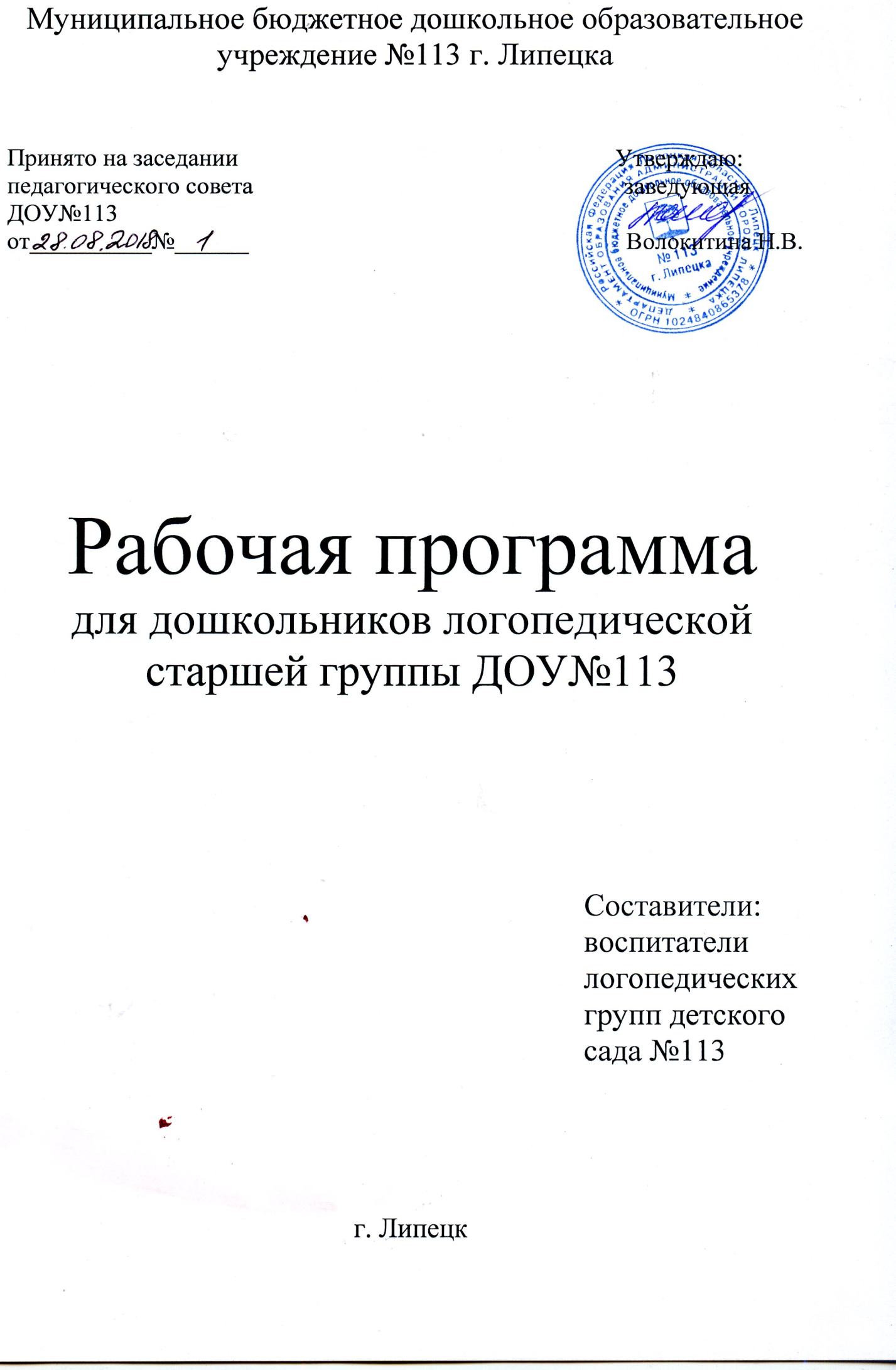 ОГЛАВЛЕНИЕ                                                                                                                          стр. ЦЕЛЕВОЙ РАЗДЕЛ                                                                                                                  1.1. Пояснительная записка                                                                                                          31.1.1. Цели и задачи реализации «Программы»                                                                         31.1.2. Принципы и подходы к формированию «Программы»                                                  41.1.3. Характеристики, значимые для разработки и реализации «Программы»                     61.2. Планируемые результаты, как целевые ориентиры освоения «Программы»                 141.3. Планируемые результаты освоения программы в части,                                                 19                                                     формируемой участниками образовательных отношенийII. СОДЕРЖАТЕЛЬНЫЙ РАЗДЕЛ2.1. Содержание психолого-педагогической работы по образовательным                          21областям, с  учётом используемой  примерной основной образовательной программы дошкольного образования и методических пособий, обеспечивающих реализацию данных программ     2.1.1. Содержание психолого-педагогической  работы в            образовательной       21 области     «Речевое развитие».     2.1.2.  Содержание психолого-педагогической  работы в образовательной                 21                области     «Социально-коммуникативное развитие»        2.1.3. Содержание психолого-педагогической работы в образовательной                    27                      области  «Познавательное развитие»     2.1.4.  Содержание психолого-педагогической  работы в образовательной                  30              области  «Художественно-эстетическое развитие»      2.1.5.  Содержание психолого-педагогической работы в  образовательной                   33                области «Физическое развитие» 2.2.  Особенности взаимодействия  педагогического коллектива   с семьями воспитанников                                                                                                        39 2.3. Часть, формируемая участниками образовательных отношений                                  41III. ОРГАНИЗАЦИОННЫЙ РАЗДЕЛ  3.1.Режим дня                                                                                                                           43  3.2. Объём образовательной нагрузки                                                                                   44  3.3. Моделирование воспитательно-образовательного процесса                                       46                    3.4. Традиционные события, праздники, мероприятия                                                       49  3.5. Организация развивающей предметно пространственной среды                               53                                                                    3.6. Часть, формируемая участниками образовательных отношений                               54I. ЦЕЛЕВОЙ РАЗДЕЛ1.1.ПОЯСНИТЕЛЬНАЯ ЗАПИСКА1.1.1.ЦЕЛЬ И ЗАДАЧИ РЕАЛИЗАЦИИ «ПРОГРАММЫ»Рабочая программа для детей старшего дошкольного возраста логопедической группы (Далее – Программа) разработана в соответствии со следующей нормативно-правовой базой:Основная образовательная программа Муниципального дошкольного образовательного учреждения детского сада комбинированного вида №113 г. Липецка;  Основная адаптированная образовательная программа Муниципального дошкольного образовательного учреждения детского сада комбинированного вида №113 г. Липецка;  Федеральный Закон от 29 декабря 2012г. №273-ФЗ «Об образовании в Российской Федерации»«ФГОС дошкольного образования». Приказ Минобразования и науки РФ от 17.10.2013 г. №1155 г. Москва.Постановление Главного государственного санитарного врача Российской Федерации от 15.05.2013 г. №26 г. Москва «Об утверждении СанПиН 2.4.1.3049-13.«Порядок организации и осуществления образовательной деятельности по основным общеобразовательным программам – образовательным программам дошкольного образования». Приказ Минобразования и науки РФ от 30.08.2013г. №1014.        Настоящая Программа предназначена для обучения и воспитания детей 5-6 лет с ОНР, принятых в дошкольное учреждение на два года.Для составления Программы использовались специальные программы:- «Программа логопедической работы  по преодолению общего недоразвития речи у детей» Т.Б. Филичева, Г.В. Чиркина.          При составлении Программы были использованы разработки отечественных ученых в области специальной педагогики и психологии:- Практическое пособие «Устранение общего недоразвития речи у детей дошкольного возраста» Т. Б. Филичевой, Г. В. Чиркиной;- «Примерная адаптированная программа коррекционно-развивающей работы в логопедической группе детского сада для детей с тяжелыми нарушениями речи (общим недоразвитием речи) с 3 до 7 лет» Издание третье, переработанное и дополненное в соответствии с ФГОС ДО. Автор — учитель-логопед высшей квалификационной категории, отличник народного образования Н. В. Нищева:- «Примерная адаптированная основная образовательная программа для дошкольников с тяжелыми нарушениями речи» авторы Л. Б. Баряева, Т.В. Волосовец, О. П. Гаврилушкина, Г. Г. Голубева и др.; под. ред. проф. Л. В. Лопатиной. Целью  Программы является построение системы коррекционно-развивающей работы в логопедических группах для детей с тяжелыми нарушениями речи (общим недоразвитием речи) в возрасте от 5 до 6 лет, предусматривающей  интеграцию действий специалистов дошкольного образовательного учреждения и родителей дошкольников.Цель реализации Программы ― проектирование модели коррекционно-развивающей психолого-педагогической работы, максимально обеспечивающей создание условий для развития ребенка с ТНР, его позитивной социализации, личностного развития, развития инициативы и творческих способностей на основе сотрудничества со взрослыми и сверстниками в соответствующих возрасту видах деятельности.Задачи Программы:помочь специалистам дошкольного образования в психолого-педагогическом изучении детей с речевыми расстройствами;способствовать общему развитию дошкольников с ТРН, коррекции их психофизического развития, подготовке их к обучению в школе;создать благоприятные условия для развития детей в соответствии с их возрастными и индивидуальными особенностями и склонностями;обеспечить развитие способностей и творческого потенциала каждого ребенка как субъекта отношений с самим собой, с другими детьми, взрослыми и миром;способствовать объединению обучения и воспитания в целостный образовательный процесс.Решение конкретных задач коррекционно-развивающей работы, обозначенных в каждом разделе Программы, возможно лишь при условии комплексного подхода к воспитанию и образованию, тесной взаимосвязи в работе всех специалистов (учителя-логопеда, педагога-психолога, воспитателей и педагогов дополнительного образования) дошкольной организации, а также при участии родителей в реализации программных требований. Ответственность за реализацию «Программы» полностью возлагается на администрацию дошкольной организации (заведующего, старшего воспитателя), психолого-медико-педагогический консилиум и попечительский совет родителей. Решение данных задач позволит сформировать у дошкольников с ТНР психологическую готовность к обучению в общеобразовательной школе, реализующей образовательную программу, а также достичь основных целей дошкольного образования, которые сформулированы в Концепции дошкольного воспитания.1.1.2.ПРИНЦИПЫ И ПОДХОДЫ К ФОРМИРОВАНИЮ ПРОГРАММЫТеоретической основой Программы стали: концепция о соотношении первичных и вторичных нарушений (Л.С. Выготский);  учение об общих и специфических закономерностях развития аномальных детей (Л.С. Выготский, Н.Н. Малофеев);  концепция о соотношении мышления и речи (Л. С. Выготский, А. А. Леонтьев, А. Р. Лурия, Ж. Пиаже и др.);  концепция о целостности языка как системы и роли речи в психическом развитии ребенка (В.М. Солнцев);  концепция о соотношении элементарных и высших психических функций в процессе развития ребенка (Л. С. Выготский, А. Р. Лурия); современные представления о структуре речевого дефекта (Р.И. Лалаева, Е. М. Мастюкова, Е. Ф. Соботович, Т.Б. Филичева, Г. В. Чиркина и др.).Успешность  коррекционно-развивающей деятельности обеспечивается реализацией специальных принципов:-ранней диагностики речевых нарушений. Этот процесс должен быть комплексным и осуществляться с участием специалистов различного профиля: педагогов, логопедов, психологов, психоневрологов, психиатров невропатологов, лоров, сурдологов;-раннего воздействия на речевую деятельность с целью предупреждения вторичных отклонений;-развития речи и опоры на онтогенез (учет закономерностей развития детской речи в норме). При этом предполагается анализ объективных и субъективных условий формирования речевой функции ребенка, выявление ведущего речевого дефекта и обусловленных им недостатков психического развития;-взаимосвязного формирования фонетико-фонематических и лексико-грамматических компонентов языка (единство названных направлений и их взаимоподготовка). Коррекция нарушений произношения звуков и слоговой структуры слов позволяет добиваться нужной четкости и внятности речи. В то же время развитие фонематического восприятия подготавливает основу для формирования грамматической и морфологической системы словообразования и словоизменения;-дифференцированного подхода в логопедической работе к детям с ОНР, имеющим различную структуру речевого дефекта;-связи речи с другими сторонами психического развития,которые раскрывают зависимость формирования отдельных компонентов речи от состояния других психологических процессов(восприятия, внимания, памяти, мышления). Выявление этих связей лежит в основе воздействия на те психологические особенности детей с ОНР, которые прямо или косвенно препятствуют эффективной коррекции их речевой деятельностиИсходя из ФГОС ДО в «Программе» учитываются:1)индивидуальные потребности ребенка с тяжелыми нарушениями речи, связанные с его жизненной ситуацией и состоянием здоровья, определяющие особые условия получения им образования (далее—особые образовательные потребности), индивидуальные потребности детей с тяжелыми нарушениями речи;2)возрастная адекватность дошкольного образования (соответствие условий, требований, методов возрасту и особенностям развития);3)построение образовательной деятельности на основе индивидуальных особенностей каждого ребенка, когда сам ребенок становится субъектом образования;4)возможности освоения ребенком с нарушением речи «Программы» на разных этапах ее реализации;5)специальные условия для получения образования детьми с ТНР, в том числе использование специальных методов, методических пособий и дидактических материалов, проведение групповых и индивидуальных коррекционных занятий и осуществления квалифицированной коррекции нарушений их развития.Коррекционно-развивающая психолого-педагогическая работа направлена на:1) преодоление нарушений развития различных категорий детей с ТНР, оказание им квалифицированной помощи в освоении «Программы»;2) разностороннее развитие детей с ОВЗ с учетом их возрастных и индивидуальных особенностей и особых образовательных потребностей, социальной адаптации.«Программа» строится на основе принципов дошкольного образования, изложенных в ФГОС ДО:- полноценное проживание ребенком всех этапов детства (младенческого, раннего и дошкольного), обогащение (амплификация) детского развития;- построение образовательной деятельности на основе индивидуальных особенностей каждого ребенка, при котором сам ребенок проявляет активность в выборе содержания своего образования, становится субъектом образования;- содействие и сотрудничество детей и взрослых, признание ребенка полноценным участником (субъектом) образовательных отношений;- поддержка инициативы детей в различных видах деятельности;- сотрудничество организации с семьями;- приобщение детей к социокультурным нормам, традициям семьи, общества и государства;- формирование познавательных интересов и познавательных действий ребенка в различных видах деятельности;- возрастная адекватность дошкольного образования (соответствие условий, требований, методов возрасту и особенностей развития);- учет этнокультурной ситуации развития детей.1.1.3. ХАРАКТЕРИСТИКИ, ЗНАЧИМЫЕ ДЛЯ РАЗРАБОТКИ И РЕАЛИЗАЦИИ ПРОГРАММЫДошкольники с тяжелыми нарушениями речи—это дети с поражением центральной нервной системы (или проявлениями перинатальной энцефалопатии), что обусловливает частое сочетание у них стойкого речевого расстройства с различными особенностями психической деятельности. Учитывая положение о тесной связи развития мышления и речи (Л. С. Выготский), можно сказать, что интеллектуальное развитие ребенка в известной мере зависит от состояния его речи. Системный речевой дефект часто приводит к возникновению вторичных отклонений в умственном развитии, к своеобразному формированию психики. Общая характеристика детей с первым уровнем речевого развития (по Р.Е. Левиной).Активный словарь детей с тяжелыми нарушениями речи находится в зачаточном состоянии. Он включает звукоподражания, лепетные слова и небольшое количество общеупотребительных слов. Значения слов неустойчивы и недифференцированны.Звуковые комплексы непонятны окружающим (пол —ли, дедушка —де), часто сопровождаются жестами. Лепетная речь представляет собой набор речевых элементов, сходных со словами (петух —уту, киска —тита), а также совершенно непохожих на произносимое слово (воробей —ки).В речи детей могут встречаться отдельные общеупотребительные слова, но они недостаточно сформированы по структуре и звуковому составу, употребляются в неточных значениях. Дифференцированное обозначение предметов и действий почти отсутствует.Дети с тяжелыми нарушениями речи объединяют предметы под одним названием, ориентируясь на сходство отдельных частных признаков. Например, слово лапа обозначает лапы животных, ноги человека, колеса машины, то есть все, с помощью чего живые и неживые предметы могут передвигаться; слово лед обозначает зеркало, оконное стекло, полированную крышку стола, то есть все, что имеет гладкую блестящую поверхность.Исходя из внешнего сходства, дети с ТНР один и тот же объект в разных ситуациях называют разными словами, например, паук —жук, таракан, пчела, оса и т. п.Названия действий дети часто заменяют названиями предметов (открывать —дверь) или наоборот (кровать —спать).Небольшой словарный запас отражает непосредственно воспринимаемые детьми предметы и явления. Слова, обозначающие отвлеченные понятия, дети с ТНР не используют. Они также не используют морфологические элементы для выражения грамматических значений. У детей отмечается преобладание корневых слов, лишенных флексий, или неизменяемых звуковых комплексов. Лишь у некоторых детей можно обнаружить попытки грамматического оформления с помощью флексий (акой —открой).Пассивный словарь детей с первым уровнем речевого развития шире активного, однако понимание речи вне ситуации ограничено. На первый план выступает лексическое значение слов, в то время как грамматические формы детьми не учитываются. Для них характерно непонимание значений грамматических изменений слова: единственное и множественное число существительных, прошедшее время глагола, мужской и женский род прилагательного и т. д., например, дети одинаково реагируют на просьбу «Дай карандаш» и «Дай карандаши». У них отмечается смешение значений слов, имеющих сходное звучание (например, рамка —марка, деревья —деревня).Фразовая речь у детей первого уровня речевого развития почти полностью отсутствует. Лишь иногда наблюдаются попытки оформления мысли в лепетное предложение: Папа туту —папа уехал.Способность воспроизводить звуковую и слоговую структуру слова у детей не сформирована. Бедность словарного запаса не позволяет точно определить состояние звукопроизношения у таких детей. При этом отмечается непостоянный характер звукового оформления одних и тех же слов:дверь —теф, вефь, веть.Произношение отдельных звуков лишено постоянной артикуляции.Способность воспроизводить слоговые элементы слова у детей с ТНР ограничена. В их самостоятельной речи преобладают односложные и двусложные образования. В отраженной речи заметна тенденция к сокращению повторяемого слова до одного - двух слогов:кубики —ку.Лишь некоторые дети используют единичные трех и четырехсложные слова с достаточно постоянным составом звуков (обычно это слова, часто употребляемые в речи).Звуковой анализ слова детям с ТНР недоступен. Они не могут выделить отдельные звуки в слове.Общая характеристика детей со вторым уровнем речевого развития (по Р.Е. Левиной)Активный словарь детей расширяется не только за счет существительных и глаголов, но и за счет использования некоторых прилагательных (преимущественно качественных) и наречий. В результате коррекционно-логопедической работы дети начинают употреблять личные местоимения, изредка предлоги и союзы в элементарных значениях.Пояснение слова иногда сопровождается жестом (слово чулок —нога и жест надевания чулка, режет хлеб—хлеб, ножик и жест резания). Нередко нужное слово заменяется названием сходного предмета с добавлением частицы не (помидор—яблоко не). В речи детей встречаются отдельные формы словоизменения, наблюдаются попытки изменять слова по родам, числам и падежам, глаголы —по временам, но часто эти попытки оказываются неудачными.Существительные употребляются в основном в именительном падеже, глаголы—в инфинитиве или в форме 3-го лица единственного и множественного числа настоящего времени. При этом глаголы могут не согласовываться с существительными в числе и роде. Употребление существительных в косвенных падежах носит случайный характер. Фраза, как правило, бывает аграмматичной (играет с мячику). Также аграмматично изменение имен существительных по числам (две уши). Форму прошедшего времени глагола дети нередко заменяют формой настоящего времени и наоборот (например, Витя елку иду).В речи детей встречаются взаимозамены единственного и множественного числа глаголов (кончилась чашки), смешение глаголов прошедшего времени мужского и женского рода (например, мама купил).Средний род глаголов прошедшего времени в активной речи детей не употребляется.Прилагательные используются детьми значительно реже, чем существительные и глаголы, они могут не согласовываться в предложении с другими словами (вкусная грибы).Предлоги в речи детей встречаются редко, часто заменяются или опускаются (собака живет на будке, я был елка).Союзами и частицами дети пользуются крайне редко.Обнаруживаются попытки найти нужную грамматическую форму слова, но эти попытки чаще всего бывают неуспешными (например, при составлении предложения по картинке: на...на...стала лето...лета...лето).Способами словообразования дети не владеют.У детей начинает формироваться фразовая речь. Они начинают более или менее развернуто рассказывать о хорошо знакомых событиях, о семье, о себе, о товарищах. Однако в их речи еще очень отчетливо проявляются недостатки: незнание многих слов, неправильное произношение звуков, нарушение структуры слов, аграмматизмы.Понимание речи детьми улучшается, расширяется их пассивный словарь. Они начинают различать некоторые грамматические формы, но это различение неустойчиво. Дети способны дифференцировать формы единственного и множественного числа существительных и глаголов, мужского и женского рода глаголов прошедшего времени, особенно с ударными окончаниями. Они начинают ориентироваться не только на лексическое значение, но и на смыслоразличительные морфологические элементы. В тоже время у них отсутствует понимание форм числа и рода прилагательных, значения предлогов они различают только в хорошо знакомых ситуациях.Звукопроизношение  у детей значительно нарушено. Обнаруживается их неподготовленность к овладению звуковым анализом и синтезом. В то же время отмечается более точная  дифференциация звуковой стороны речи.  Дети могут определять правильно и неправильно произносимые звуки. Количество неправильно произносимых звуков в детской речи достигает 16- 20. Нарушенными чаще оказываются звуки [С], [С′], [З], [З′], [Ц], [Ш], [Ж], [Ч], [Щ], [Р], [Р′], [Т], [Т′], [Д], [Д′], [Г], [Г′].Для детей характерны замены твердых согласных мягкими и наоборот. Гласные артикулируются неотчетливо.Между изолированным воспроизведением звуков и их употреблением в речисуществуют резкие расхождения. Несформированность звукопроизношения у детей ярко проявляется при произнесении слов и предложений.Детям доступно воспроизведение слоговой структуры слов, но звуковой состав этих слов является диффузным. Они правильно передают звуковой состав односложных слов без стечения согласных (мак), в то же время повторить двусложные слова, состоящие из прямых слогов, во многих случаях не могут (ваза—вая).Дети испытывают ярко выраженные затруднения при воспроизведении звукового состава двусложных слов, включающих обратный и прямой слог. Количество слогов в слове сохраняется, но звуковой состав слов, последовательность звуков и слогов воспроизводятся неверно: окно—кано. При повторении двусложных слов с закрытым и прямым слогом в речи детей часто обнаруживается выпадение звуков: банка—бака. Наибольшие затруднения вызывает у детей произнесение односложных и двусложных  слов со стечением согласных. В их речи часто наблюдается пропуск нескольких звуков: звезда—вида. В трехсложных словах дети, наряду с искажением и пропуском звуков, допускают перестановки слогов или опускают их совсем: голова—ава, коволя. Искажения в трехсложных словах по сравнению с двусложными более выражены. Четырех-, пятисложные слова произносятся детьми искаженно, происходит упрощение многосложной структуры: велосипед—сипед, тапитет. Еще более часто нарушается произнесение слов во фразовой речи. Нередко слова, которые произносились правильно либо с небольшими искажениями, во фразе теряют всякое сходство с исходным словом: В клетке лев.—Клеки вефь. Недостаточное усвоение звукового состава слов задерживает формирование словаря детей и овладение ими грамматическим строем, о чем свидетельствуют смешения значений слов (грива понимается как грибы, шерсть как шесть).Общая характеристика детей с третьим уровнем речевого развития (по Р.Е. Левиной).На фоне сравнительно развернутой речи наблюдается неточное знание и неточное употребление многих обиходных слов. В активном словаре преобладают существительные и глаголы, реже употребляются слова, характеризующие качества, признаки, состояния предметов и действий, а также способы действий. При использовании простых предлогов дети допускают большое количество ошибок и почти не используют сложные предлоги. Отмечается незнание и неточное употребление некоторых слов детьми: слова могут заменяться другими, обозначающими сходный предмет или действие (кресло—диван, вязать—плести) или близкими по звуковому составу (смола—зола). Иногда, для того чтобы назвать предмет или действие, дети прибегают к пространным объяснениям.Словарный запас детей ограничен, поэтому часто отмечается неточный выбор слов. Некоторые слова оказываются недостаточно закрепленными в речи из-за их редкого употребления, поэтому при построении предложений дети стараются избегать их (памятник—героям ставят). Даже знакомые глаголы часто недостаточно дифференцируются детьми по значению (поить—кормить). Замены слов происходят как по смысловому, так и по звуковому признаку.Прилагательные преимущественно употребляются качественные, обозначающие непосредственно воспринимаемые признаки предметов—величину, цвет, форму, некоторые свойства предметов. Относительные и притяжательные прилагательные используются только для выражения хорошо знакомых отношений (мамина сумка).Наречия используются редко.Дети употребляют местоимения разных разрядов, простые предлоги (особенно для выражения пространственных отношений—в, к, на, поди др.). Временные, причинные, разделительные отношения с помощью предлогов выражаются значительно реже. Редко используются предлоги, выражающие обстоятельства, характеристику действия или состояния, свойства предметов или способ действия (около, между, через, сквозь и др.). Предлоги могут опускаться или заменяться. Причем один и тот же предлог  при выражении различных отношений может и опускаться, и заменяться. Это указывает на неполное понимание значений даже простых предлогов.У детей третьего уровня недостаточно сформированы грамматические формы. Они допускают ошибки в падежных окончаниях, в употреблениивременных и видовых форм глаголов, в согласовании и управлении. Способами словообразования дети почти не пользуются. Большое количество ошибок допускается при словоизменении, из-за чего нарушается синтаксическая связь слов в предложениях: смешение окончаний существительных мужского и женского рода (висит ореха); замена окончаний существительных среднего рода в именительном падеже окончанием существительного женского рода (зеркало—зеркалы, копыто—копыта); склонение имен существительных среднего рода как существительных женского рода (пасет стаду); неправильные падежные окончания существительных женского рода с основой на мягкий согласный (солит сольи, нет мебеля); неправильное соотнесение существительных и местоимений (солнце низкое, он греет плохо); ошибочное ударение в слове; неразличение вида глаголов (сели, пока не перестал дождь—вместо сидели); ошибки в беспредложном и предложном управлении (пьет воды, кладет дров); неправильное согласование существительных и прилагательных, особенно среднего рода (небо синяя), реже—неправильное согласование существительных и глаголов (мальчик рисуют).Словообразование у детей сформировано недостаточно. Отмечаются трудности подбора однокоренных слов. Часто словообразование заменяется словоизменением (снег—снеги). Редко используются суффиксальный и префиксальный способысловообразования, причем образование слов является неправильным (садовник—садник).Изменение слов затруднено звуковыми смешениями, например, к слову город подбирается родственное слово голодный (смешение [Р]—[Л]), к слову свисток—цветы (смешение [С]—[Ц]).В активной речи дети используют преимущественно простые предложения. Большие затруднения (а часто и полное неумение) отмечаются у детей при распространении предложений и при построении сложносочиненных и сложноподчиненных предложений. Во фразовой речи детей обнаруживаются отдельные аграмматизмы, часто отсутствует правильная связь слов в предложениях, выражающих временные, пространственные и причинно-следственные отношения (Сегодня уже весь снег растаял, как прошел месяц.). У большинства детей сохраняются недостатки произношения звуков и нарушения звукослоговой структуры слова, что создает значительные трудности в овладении детьми звуковым анализом и синтезом. Дефекты звукопроизношения проявляются в затруднениях при различении сходных фонем. Диффузность смешений, их случайный характер отсутствуют.Дети пользуются полной слоговой структурой слов. Редко наблюдаются перестановки звуков, слогов (колбаса—кобалса). Подобные нарушения проявляются главным образом при воспроизведении незнакомых и сложных по звукослоговой структуре слов.Понимание обиходной речи детьми в основном хорошее, но иногда обнаруживается незнание отдельных слов и выражений, смешение смысловых значений слов, близких по звучанию, недифференцированность  грамматических форм.Возникают ошибки в понимании речи, связанные с недостаточным различением форм числа, рода и падежа существительных и прилагательных, временных форм глагола, оттенков значений однокоренных слов, а также тех выражений, которые отражают причинно-следственные, временные, пространственные отношения.Общая характеристика детей с четвертым уровнем речевого развития (по Т.Б.Филичевой)Дети, отнесенные к четвертому уровню речевого развития, не имеют грубых нарушений звукопроизношения, но у них наблюдается недостаточно четкая дифференциация звуков. Нарушения звукослоговой структуры слов проявляются у детей в различных вариантах искажения звуконаполняемости, поскольку детям трудно удерживать в памяти грамматический образ слова. У них отмечаются персеверации (бпибиблиотекарь—библиотекарь), перестановки звуков и слогов (потрной—портной), сокращение согласных при стечении (качиха кет кань—ткачиха ткет ткань), замены слогов (кабукетка—табуретка), реже—опускание слогов (трехтажный—трехэтажный). Среди нарушений фонетико-фонематического характера наряду с неполной сформированностью звукослоговой структуры слова у детей отмечаются недостаточная внятность, выразительность речи, нечеткая дикция, создающие впечатление общей смазанности речи, смешение звуков, что свидетельствует о низком уровне сформированности дифференцированного восприятия фонем и является важным показателем незавершенного процесса фонемообразования.Дети этого уровня речевого развития  имеют отдельные нарушения смысловой стороны языка. Несмотря на разнообразный предметный словарь, в нем отсутствуют слова, обозначающие некоторых животных (филин, кенгуру), растений (кактус, вьюн), профессий людей (экскурсовод, пианист), частей тела (пятка, ноздри). Отвечая на вопросы, дети смешивают родовые и видовые понятия (деревья—березки, елки, лес).При обозначении действий и признаков предметов дети используют типовые и сходные названия (прямоугольный—квадрат, перебежал—бежал). Лексические ошибки проявляются в замене слов, близких по значению (мальчик чистит метлой двор вместо мальчик подметает), в неточном употреблении и смешении признаков (высокий дом—большой, смелый мальчик—быстрый).В то же время для детей этого уровня речевого развития характерны достаточная сформированность лексических средств языка и умения устанавливать системные связи и отношения, существующие внутри лексических групп. Они довольно легко справляются с подбором общеупотребительных антонимов, отражающих размер предмета (большой—маленький), пространственную противоположность (далеко—близко), оценочную характеристику (плохой—хороший).Дети испытывают трудности при выражении антонимических отношений абстрактных слов (бег—хождение, бежать, ходить, набег; жадность—нежадность, вежливость; вежливость—злой, доброта, невежливость), которые возрастают по мере абстрактности их значения (молодость—немолодость; парадная дверь—задок, задник, не передничек).Недостаточный уровень сформированности лексических средств языка особенно ярко проявляется в понимании и употреблении фраз, пословиц с переносным значением (румяный как яблоко трактуется ребенком как много съел яблок).При наличии необходимого запаса слов, обозначающих профессии, у детей возникают значительные трудности при назывании лиц мужского и женского рода (летчик вместо  летчица), появляются собственные формы словообразования, не свойственные русскому языку (скрепучка вместо скрипачка).Выраженные трудности отмечаются при образовании слов с помощью увеличительных суффиксов. Дети либо повторяют названное слово (большой дом вместо домище), либо называют его произвольную форму (домуща вместо домище).Стойкими остаются ошибки при употреблении уменьшительно-ласкательных суффиксов (гнездко—гнездышко), суффиксов единичности (чайка—чаинка).На фоне использования многих сложных слов, часто встречающихся в речевой практике (листопад, снегопад, самолет, вертолет), у детей отмечаются трудности при образовании малознакомых сложных слов (лодкавместо ледокол, пчельник вместо пчеловод).Сложности возникают при дифференциации глаголов, включающих приставки ото-, вы-(выдвинуть—подвинуть, отодвинуть—двинуть).В грамматическом оформлении речи детей часто отмечаются ошибки в употреблении существительных родительного и винительного падежа множественного числа (Дети увидели медведев, воронов). Имеют место нарушения согласования прилагательных с существительным мужского и женского рода (Я раскрашиваю шарик красным фломастером и красным ручкой), единственного и множественного числа (Я раскладываю книги на большом столах и маленьком стулах), нарушения в согласовании числительных с существительными (Собачка увидела две кошки и побежала за двумями кошками).Особую сложность для детей четвертого уровня речевого развития представляют конструкции с придаточными предложениями, что выражается в пропуске союзов (Мама предупредила, я не ходил далеко—чтобы не ходил далеко), в замене союзов (Я побежал, куда сидел щенок—где сидел щенок),в инверсии (Наконец все увидели долго искали которого котенка—увидели котенка, которого долго искали). Лексико-грамматические формы языка у всех детей сформированы неодинаково. С одной стороны, может отмечаться незначительное количество ошибок, которые носят непостоянный характер, возможность осуществления верного выбора при сравнении правильного и неправильного ответов. С другой стороны, ошибки имеют устойчивый характер, особенно в самостоятельной речи.Отличительной особенностью детей четвертого уровня речевого развития являются недостатки связной речи: нарушения логической последовательности, застревание на второстепенных деталях, пропуски главных событий, повторы отдельных эпизодов при составлении рассказа на заданную тему, по картине, по серии сюжетных картин.При рассказывании о событиях из своей жизни, при составлении рассказов на свободную тему с элементами творчества дети используют в основном простые малоинформативные предложения.1.2. ПЛАНИРУЕМЫЕ РЕЗУЛЬТАТЫ, КАК ЦЕЛЕВЫЕ ОРИЕНТИРЫ ОСВОЕНИЯ ПРОГРАММЫ      Логопедическая работа с детьми I уровня речевого развития.В итоге логопедической работы дети должны научиться:• понимать и выделять из речи названия окружающихпредметов и действий с ними (в соответствии с изученнымилексическими темами)устанавливать временные и причинно-следственные  связи на картинном материале;уметь замечать непоследовательность суждений (Наступило лето. Слепили снеговика.);соотносить слова с картинкой(Мычит: «Му!». Кто это - не пойму? (корова)• называть некоторые части тела (голова, ноги, руки, глаза, рот, уши и т. д.) и одежды (карман, рукав и т. д.);• обозначать наиболее распространенные действия (сиди, мой, стой, пой, ешь, пей, иди и т. д.), некоторые свои физиологические и эмоционально-аффективные состояния (холодно, тепло, больно и т. д.), признаки предметов, обозначающих величину, цвет предметов;• выражать желания с помощью простых просьб, обращений;• отвечать на простые вопросы одним словом или двухсловной фразой без использования жеста; в отдельных случаях допускается употребление звукокомплексов.соотносить  предметы по определенному признаку (Собака любит косточку. Зайка любит морковку.)репродуцировать слова потешек, например: «Добавить словечко»;устанавливать простые закономерности, делать выводы.При этом не предъявляются требования к фонетической правильности высказывания, но обращается внимание на грамматическое оформление.      Логопедическая работа с детьми II уровня речевого развития.В итоге логопедической работы дети должны научиться:• соотносить предметы с их качественными признакамии функциональным назначением;• узнавать по словесному описанию знакомые предметы;• сравнивать знакомые предметы по отдельным, наиболее ярко выделяемым признакам;• понимать простые грамматические категории: единственного и множественного числа существительных, повелительного и изъявительного наклонений глаголов, именительного, родительного, дательного и винительного падежей, некоторых простых предлогов;• фонетически правильно оформлять согласные звуки ([п], [б], [м], [т], [д], [н], [к], [х], [г]), гласные звуки первого ряда ([а], [о], [у], [ы], [и]);• воспроизводить отраженно и самостоятельно ритмико-интонационную структуру двух- и трехсложных слов из сохранных и усвоенных звуков;• правильно употреблять в самостоятельной речи отдельные падежные окончания слов, используемых в рамках предложных конструкций;• общаться, используя в самостоятельной речи словосочетания и простые нераспространенные предложения («Мой мишка», «Можно (нельзя) брать», «Маша, пой», «Маша, дай куклу» и проч.).     В процессе коррекционно-развивающего обучения у детей расширяется понимание обращенной речи, развивается речевая активность.      Логопедическая работа с детьми III уровня речевого развития.В итоге логопедической работы дети должны научиться:• понимать обращенную речь в соответствии с параметрами возрастной нормы;• фонетически правильно оформлять звуковую сторону речи;• правильно передавать слоговую структуру слов, используемых в самостоятельной речи;• пользоваться в самостоятельной речи простыми распространенными и сложными предложениями, владеть навыками объединения их в рассказ;• владеть элементарными навыками пересказа;• владеть навыками диалогической речи;• владеть навыками словообразования: продуцировать названия существительных от глаголов, прилагательных от существительных и глаголов, уменьшительно-ласкательных и увеличительных форм существительных и проч.;• грамматически правильно оформлять самостоятельную речь в соответствии с нормами языка; падежные, родовидовые окончания слов должны проговариваться четко; простые и почти все сложные предлоги употребляться адекватно;• использовать в спонтанном общении слова различных лексико-грамматических категорий (существительных, глаголов, наречий, прилагательных, местоимений и т. д.);• владеть элементами грамоты: навыками чтения и печатания некоторых букв, слогов, слов и коротких предложений в пределах программы.     В дальнейшем осуществляется совершенствование всех компонентов языковой системы.      Логопедическая работа с детьми IV уровня речевого развития.В итоге логопедической работы дети должны научиться:• свободно составлять рассказы, пересказы;• владеть навыками творческого рассказывания;• адекватно употреблять в самостоятельной речи простые и сложные предложения, усложняя их придаточными причины и следствия, однородными членами предложения и т. д.;• понимать и использовать в самостоятельной речи простые и сложные предлоги;• понимать и применять в речи все лексико-грамматические категории слов;• овладеть навыками словообразования разных частей речи, переносить эти навыки на другой лексический материал;• оформлять речевое высказывание в соответствии с фонетическими нормами русского языка;• овладеть правильным звуко-слоговым оформлением речи.     Помимо этого, у детей должны быть достаточно развиты и другие предпосылочные условия, во многом определяющие их готовность к школьному обучению:• фонематическое восприятие,• первоначальные навыки звукового и слогового анализа и синтеза,• графо-моторные навыки,• элементарные навыки письма и чтения (печатания букв, слогов, слов и коротких предложений).Целевые ориентиры освоения Программы детьми старшего дошкольного возраста с ТНРСоциально-коммуникативное развитиеРебенок владеет основными  видами продуктивной деятельности, проявляет инициативу и самостоятельность в разных видах деятельности: в игре, общении, конструировании и др.;выбирает род занятий, участников по совместной деятельности, избирательно и устойчиво взаимодействует с детьми;участвует в коллективном создании замысла в игре и на занятиях;передает как можно более точное сообщение другому, проявляя внимание к собеседнику;регулирует свое поведение в соответствии с усвоенными нормами и правилами, проявляет кооперативные умения в процессе игры, соблюдая отношения партнерства, взаимопомощи, взаимной поддержки (сдерживает  агрессивные реакции, справедливо распределяет роли, помогает друзьям и т.п.);отстаивает усвоенные нормы и правила перед ровесниками и взрослыми;использует в играх знания, полученные в ходе экскурсий, наблюдений, знакомства с художественной литературой, картинным материалом, народным творчеством, историческими сведениями, мультфильмами и т. п.;переносит ролевые действия в соответствии с содержанием игры на ситуации, тематически близкие знакомой игре;стремится к самостоятельности, проявляет относительную независимостьот взрослого. Познавательное развитиеРебенок обладает сформированными представлениями о форме, величине, пространственных отношениях элементов конструкции, умеет отражать их в речи;использует в процессе продуктивной деятельности все виды словесной регуляции: словесного отчета, словесного сопровождения и словесного планирования деятельности;выполняет схематические рисунки и зарисовки выполненных построек (по групповому и индивидуальному заданию);самостоятельно анализирует объемные и графические образцы, создает конструкции на основе проведенного анализа;воссоздает целостный образ объекта из разрезных предметных и сюжетных картинок, сборно-разборных игрушек, иллюстрированных кубиков и пазлов;устанавливает причинно-следственные связи между условиями жизни, внешними и функциональными свойствами в животном и растительном мире на основе наблюдений и практического экспериментирования; демонстрирует сформированные представления о свойствах и отношениях объектов;моделирует различные действия, направленные на воспроизведение величины, формы предметов, протяженности, удаленности с помощью пантомимических, знаково-символических графических и других средств на основе предварительного тактильного и зрительного обследования предметов и их моделей;владеет элементарными математическими представлениями: количество в пределах десяти, знает цифры 0, 1–9 в правильном и зеркальном (перевернутом) изображении, среди наложенных друг на друга изображений, соотносит их с количеством предметов; решает простые арифметические задачи устно, используя при необходимости в качестве счетного материала символические изображения (палочки, геометрические фигуры);определяет пространственное расположение предметов относительно себя (впереди, сзади, рядом со мной, надо мной, подо мной), геометрические фигуры и тела;определяет времена года (весна, лето, осень, зима), части суток (утро, день, вечер, ночь);использует в речи математические термины, обозначающие величину, форму, количество, называя все свойства, присущие объектам, а также свойства, не присущие объектам, с использованием частицы не;владеет разными видами конструирования (из бумаги, природного материала, деталей конструктора);создает предметные и сюжетные композиции из строительного материала по образцу, схеме, теме, условиям, замыслу (восемь-десять деталей);Речевое развитиеРебенок самостоятельно получает новую информацию (задает вопросы, экспериментирует);правильно произносит все звуки, замечает ошибки в звукопроизношении;грамотно использует все части речи, строит распространенные предложения;владеет словарным запасом, связанным с содержанием эмоционального, бытового, предметного, социального и игрового опыта детей; использует обобщающие слова, устанавливает и выражает в речи антонимические и синонимические отношения;объясняет значения знакомых многозначных слов;пересказывает литературные произведения, по иллюстративному материалу (картинкам, картинам, фотографиям), содержание которых отражает эмоциональный, игровой, трудовой, познавательный опыт детей;пересказывает произведение от лица разных персонажей, используя языковые (эпитеты, сравнения, образные выражения) и интонационно-образные (модуляция голоса, интонация) средства выразительности речи;выполняет речевые действия в соответствии с планом повествования, составляет рассказы по сюжетным картинкам и по серии сюжетных картинок, используя графические схемы, наглядные опоры;отражает в речи собственные впечатления, представления, события своей жизни, составляет с помощью взрослого небольшие сообщения, рассказы «из личного опыта»;владеет языковыми операциями, обеспечивающими овладение грамотой.Художественно-эстетическое развитиеРебенок стремится к использованию различных средств и материалов в процессе изобразительной деятельности (краски, карандаши, волоконные карандаши, восковые мелки, пастель, фломастеры, цветной мел для рисования, пластилин, цветное и обычное тесто для лепки, различные виды бумаги, ткани для аппликации и т. д.);владеет разными способами вырезания (из бумаги, сложенной гармошкой, сложенной вдвое и т.п.);знает основные цвета и их оттенки, смешивает и получает оттеночные цвета красок;понимает доступные произведения искусства (картины, иллюстрации к сказкам и рассказам, народная игрушка: семеновская матрешка, дымковская и богородская игрушка);умеет определять замысел изображения, словесно его формулировать, следовать ему в процессе работы и реализовывать его до конца, объяснять в конце работы содержание, получившегося продукта деятельности;эмоционально откликается на воздействие художественного образа, понимает содержание произведений и выражает свои чувства и эмоции с помощью творческих рассказов;проявляет интерес к произведениям народной, классической и современной музыки, к музыкальным инструментам;имеет элементарные представления о видах искусства;воспринимает музыку, художественную литературу, фольклор;сопереживает персонажам художественных произведений.Физическое развитиеРебенок выполняет основные виды движений и упражнения по словесной инструкции взрослых;выполняет согласованные движения, а также разноименные и разнонаправленные движения;выполняет разные виды бега;сохраняет заданный темп (быстрый, средний, медленный) во время ходьбы;осуществляет элементарное двигательное и словесное планирование действий в ходе спортивных упражнений;знает и подчиняется правилам подвижных игр, эстафет, игр с элементами спорта;владеет элементарными нормами и правилами здорового образа жизни (в питании, двигательном режиме, закаливании, при формировании полезных привычек и др.).1.3. Планируемые результаты освоения программы в части,    формируемой участниками образовательных отношенийПланируемые результаты освоения программы «Гармония» для детей дошкольного возраста К. Л. Тарасовой, Т. В. Нестеренко, Т. Г. Рубан, под общей редакцией К. Л. Тарасовой.Слушание музыкиЗнают такие жанры, как марш, песню и танец;Умеют отличить вокальную музыку от инструментальной;Имеют более глубокое представление о скрипке, арфе, флейте;Имеют навык моделирования музыки движением руки.Музыкальное движениеЗнакомы с языком жестов и мимики, овладевает методами воплощения того или иного образа и его настроения в динамике;Имеют представление о музыкально-двигательной импровизации в сюжетных этюдах;Владеют основными движениями: различными видами ходьбы, бега, прыжков, могут выполнить их координировано, ритмично и выразительно;Строятся в колонну, шеренгу, «цепочку»;Умеют двигаться колонной по прямой, по кругу, «змейкой»;Умеют самостоятельно двигаться «змейкой», по кругу, взявшись за руки, шагом, бегом, поскоками, сужать, расширять и «выворачивать» круг, делить большой круг на два малых..ПениеИмеют представление о фокусировании звука;Умеют легко пропевать длинные, опорные звуки мелодии.Музыкальные игры-драматизацииУмеют взаимодействовать между собой в диалогах, чутко реагируют на реплики друг друга, на изменение сценической ситуации.Планируемые результаты освоения «Программы художественного воспитания, обучения и развития детей 2-7 лет «Цветные ладошки»», под ред. И.А.Лыковой. 5 - 6 летВ рисовании: Смешивают краски, чтобы получать новые цвета и оттенки;Легко, уверенно пользуются кистью – умело проводят линии в разных направлениях;В декоративном рисовании создают элементы узора всем ворсом кисти или концом; Умеют рисовать акварельными красками;Имеют представление о возможности цветового решения одного образа с помощью нескольких цветов или оттенков (разные оттенки жёлтого при изображении осенних листьев, два-три оттенка красного цвета при изображении яблока)Имеют представление о приёмах рисования простым карандашом, пастелью, цветными мелками, углём, сангиной. В лепке: Анализируют форму предмета; Объясняют связь между пластической формой и способом лепки;Имеют представление о способе лепки из целого куска путём вытягивания и моделирования частей;Имеют представление о приёмах декорирования лепного образа (рельефных налепов, прорезания или процарапывания стекой, кистевой росписью по замыслу или по мотивам народного декоративно-прикладного искусства).В аппликации: Умеют симметрично вырезать из сложенной вдвое бумаги для изображения симметричных или парных предметов; Владеют навыком силуэтного вырезания по нарисованному или воображаемому контуру для изображения несимметричных предметов; Владеют навыком накладной аппликации для получения многоцветных образцов;Имеют представление о несложном прорезном декоре (круги, полукруги, ромбы, ёлочки) для изготовления ажурных изделий (салфеток, занавесок, одежды для кукол).II. СОДЕРЖАТЕЛЬНЫЙ РАЗДЕЛ   2.1. СОДЕРЖАНИЕ ПСИХОЛОГО-ПЕДАГОГИЧЕСКОЙ  РАБОТЫ ПО ОБРАЗОВАТЕЛЬНЫМ ОБЛАСТЯМ, С УЧЁТОМ ИСПОЛЬЗУЕМОЙ ПРИМЕРНОЙ ОБРАЗОВАТЕЛЬНОЙ ПРОГРАММЫ ДОШКОЛЬНОГО ОБРАЗОВАНИЯ. 2.1.1. СОДЕРЖАНИЕ ПСИХОЛОГО-ПЕДАГОГИЧЕСКОЙ  РАБОТЫ В ОБЛАСТИ «РЕЧЕВОЕ РАЗВИТИЕ» Содержание психолого-педагогической работы  на фронтальных (подгрупповых) занятиях по развитию речи с детьми 1-го года обучения (5-6 лет)Примерное тематическое перспективное планирование работы  в старшей логопедической группе1 период2.1.2. СОДЕРЖАНИЕ ПСИХОЛОГО-ПЕДАГОГИЧЕСКОЙ    РАБОТЫ В ОБРАЗОВАТЕЛЬНОЙ ОБЛАСТИ «СОЦИАЛЬНО-КОММУНИКАТИВНОЕ РАЗВИТИЕ».     «Социально-коммуникативное развитие направлено на усвоение норм и ценностей, принятых в обществе, включая моральные и нравственные ценности; развитие общения и взаимодействия ребенка со взрослыми и сверстниками; становление самостоятельности, целенаправленности и саморегуляции собственных действий; развитие социального и эмоционального интеллекта, эмоциональной отзывчивости, сопереживания, формирование готовности к совместной деятельности со сверстниками, формирование уважительного отношения и чувства принадлежности к своей семье и к сообществу детей и взрослых в Организации; формирование позитивных установок к различным видам труда и творчества; формирование основ безопасного поведения в быту, социуме, природе».       Содержание образовательной области «Социально-коммуникативноеразвитие» направлено на всестороннее развитие у детей с ТНР навыков игровой деятельности, дальнейшее приобщение их к общепринятым нормам и правилам взаимоотношения со сверстниками и взрослыми, в том числе моральным, на обогащение первичных представлений о гендерной и семейной принадлежности.      В этот период в коррекционно-развивающей работе с детьми взрослые создают и расширяют знакомые образовательные ситуации, направленные на стимулирование потребности детей в сотрудничестве, в кооперативных действиях со сверстниками во всех видах деятельности, продолжается работа по активизации речевой деятельности, по дальнейшему накоплению детьми словарного запаса.Ребенок в семье и сообществе, патриотическое воспитание.Самообслуживание, самостоятельность трудовое воспитание.Формирование основ безопасности.2.1.3. СОДЕРЖАНИЕ ПСИХОЛОГО-ПЕДАГОГИЧЕСКОЙ  РАБОТЫ В ОБРАЗОВАТЕЛЬНОЙ ОБЛАСТИ «ПОЗНАВАТЕЛЬНОЕ РАЗВИТИЕ»Развитие познавательно-исследовательской деятельностиПриобщение  к социокультурным ценностям.Формирование элементарных математических представлений.     Формирование элементарных математических представлений, первичныхпредставлений об основных свойствах и отношениях объектов окружающего мира: форме, цвете, размере, количестве, числе, части и целом, пространстве и времени.Ознакомление с миром природы2.1.4. СОДЕРЖАНИЕ ПСИХОЛОГО-ПЕДАГОГИЧЕСКОЙ  РАБОТЫ В ОБРАЗОВАТЕЛЬНОЙ ОБЛАСТИ «ХУДОЖЕСТВЕННО-ЭСТЕТИЧЕСКОЕ РАЗВИТИЕ».        Формирование интереса к эстетической стороне окружающей действительности, эстетического отношения к предметам и явлениям окружающего мира, произведениям искусства; воспитание интереса к художественно-творческой деятельности.     Развитие эстетических чувств детей, художественного восприятия,образных представлений, воображения, художественно-творческих способностей.     Развитие детского художественного творчества, интереса к самостоятельной творческой деятельности (изобразительной, конструктивно-модельной, музыкальной и др.); удовлетворение потребности детей всамовыражении.РисованиеЛепкаАппликацияМузыка2.1.5. СОДЕРЖАНИЕ ПСИХОЛОГО-ПЕДАГОГИЧЕСКОЙ  РАБОТЫ В ОБРАЗОВАТЕЛЬНОЙ ОБЛАСТИ «ФИЗИЧЕСКОЕ РАЗВИТИЕ».      Формирование у детей начальных представлений о здоровом образе жизни. Расширять представления об особенностях функционирования ицелостности человеческого организма. Акцентировать внимание детей на особенностях их организма и здоровья. Расширять представления о роли гигиены и режима дня для здоровья человека. Продолжать формировать правильную осанку; умение осознанно выполнять движения.     Совершенствовать двигательные умения и навыки детей. Продолжать упражнять детей в статическом и динамическом равновесии, развивать координацию движений и ориентировку в пространстве. Развивать общую и мелкую моторику. 2.2. Особенности взаимодействия педагогического коллектива с семьями воспитанников       В работе с родителями  используется  много разных форм, которые сближают педагога и родителей, приближают семью к саду, помогают определить оптимальные пути воздействия в воспитательном влиянии на ребенка.Проведение общих (групповых, индивидуальных) собраний;Педагогические беседы с родителями;Тематические консультации;Конференции с родителями;Открытые занятия с детьми в ДОУ для родителей;Организация “уголков для родителей”;Работа с родительским активом группы.Родителям необходимо давать не только педагогические знания, но и осуществлять их практическую подготовку в вопросах воспитания детей.Современные молодые родители нуждаются в помощи со стороны воспитателей и детского сада.Выбор форм и методов взаимодействия – это всегда попытка помочь выполнению семьей функции воспитания.В случае, когда личный контакт невозможен, используются  информационные стенды, на которых размещается следующая информация:- объявления о собраниях;- объявления о предстоящих мероприятиях;- информация о деятельности в группе: какая в данный момент идет тема в группе, чем занимаются дети в группе;- высказывание детей в течение дня;- ежедневные расписания;- благодарности родителям.Информация на стенде может дублироваться или развивать информацию, фигурирующую в беседах.Важное место в работе с родителями занимают родительские собрания. Важно  тщательно готовиться к ним. Успех собрания во многом обеспечивается его подготовкой. Родители с радостью идут на родительские собрания, так как знают, что будет что-то интересное, игровое: услышат и увидят своих детей на занятиях, в играх, в спектаклях. Используются самые разнообразные формы работы с родителями, считается, что пропаганда педагогических знаний ведется через родительские уголки, где помещаются консультативные материалы. В специальных папках имеются подборки методических рекомендаций для родителей, составленные педагогами и психологом. По вопросам сохранения и укрепления здоровья детей старшей медсестрой и инструктором по физической культуре подготавливать консультации. В приемной оформляется  “Уголок здоровья”, где родители могут получить всю интересующую их информацию. Анкета, как один из видов работ воспитателя с родителями.  С помощью анкеты получаем данные, информацию о какой-либо стороне семейного воспитания одновременно от большого количества родителей. Через анкеты выявляем степень вовлеченности семей в образовательный процесс. Уровень родительских требований, уровень педагогической культуры семьи. Анкеты бывают разные по темам. Отвечая на вопросы, родители пишут о методах воспитания в семье, о стиле общения между взрослыми и детьми, о том, как проводят досуг, какие книги читают детям, в какие игры они играют и др. Проанализировав ответы, делаются выводы о взглядах родителей на воспитание детей. Важно знать, над чем работать в течение года, опыт каких семей пригодится.  В каждой группе есть родительский комитет, состоящий из пяти человек. Этот комитет работает согласованно, он является центром инициативы, творчества и организации всех дел. Члены комитета выполняют как традиционные, так и новые обязанности. 2.3. Часть, формируемая участниками образовательных отношенийСодержание работы  по программе «Гармония» под ред. К.В. ТарасовойК старшему дошкольному возрасту дети уже приобрели достаточный запас музыкальных впечатлений и определённые эмпирические представления о тех или иных музыкальных явлениях, что позволяет, обобщив эти представления, дать им, прежде всего в разделе «Слушание музыки», ряд теоретических сведений о ней. Дети готовы и с лёгкостью берут понятие «жанр» - ключевое понятие как музыкального, так и любого другого искусства (инструментальная и вокальная музыка: марш, песня, танец и др.). обобщаются представления и о форме музыкального произведения (одно-, двух -, трёхчастная). Легче всего дети определяют её, занимаясь музыкальным движением и играя в оркестре. Усложнение музыкальных произведений идёт по следующим направлениям: от пьес с преобладанием изобразительных моментов к пьесам с доминированием выразительности; от небольших по объёму, простых по форме и музыкальным образам ко все более развёрнутым и сложным: от содержащих одну ведущую тему к контрастным и далее по линии смягчения контрастности и появления полутонов настроения. Усиливается линия музыкально-двигательных этюдов, которые, обогащаясь, превращаются в музыкальные пантомимические мини-спектакли. Происходит постепенный переход от преимущественно репродуктивных, объяснительно-иллюстративных методов, характерных для работы с предыдущей возрастной группой, к поисковым, продуктивным методам обучения. Детям предлагаются более сложные по содержанию и большие по объёму игры-драматизации с развёрнутыми музыкально-двигательными сценами, речевыми диалогами, песнями.Содержание работы по художественному воспитанию детей по «Программе художественного воспитания, обучения и развития детей 2-7 лет» под ред. И.А.Лыковой.Знакомить детей с произведениями разных видов искусства (живопись, графика, народное и декоративно-прикладное искусство, архитектура) для обогащения зрительных впечатлений, формирования эстетических чувств и оценок.Обращать внимание детей на образную выразительность разных объектов в искусстве, природном и бытовом окружении (вещи, созданные руками народных умельцев, архитектурные сооружения, природные ландшафты, специально оформленные помещения, мебель, посуда, одежда, игрушки, книги и т.п.); учить замечать общие очертания и отдельные детали, контур, колорит, узор; показывать из каких деталей складываются много фигурные композиции, как по-разному выглядит с разных сторон один и тот же объект.Поощрять детей воплощать в художественной форме свои представления, переживания, чувства, мысли, поддерживать личностное творческое начало.Обогащать содержание изобразительной деятельности в соответствии с задачами познавательного и социального развития детей старшего дошкольного возраста;Учить детей грамотно отбирать содержание рисунка, лепки, аппликации.Поддерживать желание передавать характерные признаки объектов и явлений на основе представлений, полученных из наблюдений или в результате рассматривания репродукций, фотографий, иллюстраций в детских книгах и энциклопедиях; отражать в своих работах обобщённые представления о цикличности изменений в природе (пейзажи в разное время года).Совершенствовать изобразительные умения во всех видах художественной деятельности: продолжать учить передавать форму  изображаемых объектов, характерные признаки, пропорции и взаимное размещение частей; передавать несложные движения, изменяя статичное положение тела или его частей (приподнятые крылья, поднятые или расставленные в стороны руки; согнутые в коленях ноги); при создании сюжета передавать несложные смысловые связи между объектами, стараться показать пространственные взаимоотношения между ними, используя для ориентира линию горизонта.Поддерживать стремление самостоятельно сочетать знакомые техники, помогать осваивать новые, по собственной инициативе объединять разные способы изображения (например, комбинировать силуэтную аппликацию с рисованием)Создавать условия для свободного, самостоятельного, разнопланового экспериментирования с художественными материалами, инструментами, изобразительными техниками.III. ОРГАНИЗАЦИОННЫЙ РАЗДЕЛ  3.1. РЕЖИМ ДНЯЭффективность логопедической работы определяется чёткой организацией детей в период их пребывания в детском саду, правильным распределением нагрузки в течение дня, координацией и преемственностью в работе всех субъектов коррекционного процесса: логопеда, родителей и педагогов.Распределение занятий по развитию речи, проводимых в течение недели в соответствии с требованиями к максимальной образовательной нагрузке на ребёнка в ДОУ, определёнными СанПиН 2.4.1.3049-13. Режим дня и модель непосредственно образовательной деятельности строятся с учетом возрастных, речевых и индивидуальных особенностей детей логопедической группы, а также решаемых в процессе образовательной деятельности коррекционных и образовательных задач.      Специфика работы воспитателя в группе для детей с ОНР включает в себя организацию и проведение занятий по заданию логопеда. В ходе этой деятельности воспитателями организуются как индивидуальные, так  и подгрупповые коррекционно-ориентированные формы взаимодействия с детьми.         Занятия по заданию логопеда проводятся воспитателем во второй половине дня, примерно в 16.00 . Это так называемый логопедический  или коррекционный час. Продолжительность коррекционного часа 20-30 минут.     Традиционно коррекционный час делится на две части:- коллективные формы работы по изучаемой лексической теме, включающие дидактические игры на пополнение и  активизацию словаря; отработку отдельных грамматических категорий, развитие внимания, памяти, мышления, воображения; совершенствование мелкой моторики, координации слов и движений ( логоритмики);- индивидуальные формы работы по заданию логопеда.       Воспитатель занимается индивидуально с теми детьми, фамилии которых логопед записал в специальной тетради для вечерних занятий. Тетрадь (журнал) взаимосвязи логопеда и воспитателей является обязательной документацией и заполняется ежедневно.     В эту тетрадь (журнал) логопед записывает воспитателю задания для логопедической работы с отдельными детьми (от 3 до 6 человек). Например, отдельные артикуляционные упражнения, разбор специально подобранных логопедом предметных и сюжетных картинок, повторение текстов и стихотворений, отработанных ранее с логопедом. Можно включать различные варианты упражнений по развитию памяти, внимания, различению звуков, формированию лексико-грамматических средств языка. Все виды заданий должны быть знакомы детям и подробно объяснены воспитателям. В графе учета воспитатель отмечает, как усвоен материал детьми, у кого и в связи с чем возникли трудности.      Занимаясь с ребенком, воспитатель обязан помнить, что проговаривание всего фонетического материала должно происходить с обязательным выделением закрепляемого звука голосом - произноситься утрированно. Воспитатель не должен пропустить ни одной фонетической или грамматической ошибки  в речи ребенка. Занятие может быть продолжено лишь после того, как ребенок все скажет правильно. Весь речевой материал воспитатель обязательно должен проговаривать громко, четко, медленно и добиваться того же от ребенка.Примерный режим старшей логопедической группы3.2. ОБЪЁМ ОБРАЗОВАТЕЛЬНОЙ НАГРУЗКИРежим дня и модель непосредственно образовательной деятельности строятся с учетом возрастных, речевых и индивидуальных особенностей детей логопедической группы, а также решаемых в процессе образовательной деятельности коррекционных и образовательных задач.МОДЕЛЬпроектирования  воспитательно- образовательного процесса в коррекционных (логопедических) группах0,5 организующего момента - в течение месяца данные виды образовательной деятельности проводятся в чередовании;0, 25 организующего момента - в течение месяца данные виды образовательной деятельности проводятся в чередовании;3.3. МОДЕЛИРОВАНИЕ ВОСПИТАТЕЛЬНО-ОБРАЗОВАТЕЛЬНОГО ПРОЦЕССАДанная программа может быть успешно реализована при условии включения в коррекционно-развивающую деятельность родителей (или лиц, их заменяющих), а также педагогов и специалистов детского сада (музыкальный руководитель, руководитель по физической культуре, педагог-психолог). Работа по речевому развитию детей проводится не только логопедом, но и в нерегламентированной деятельности воспитателей: на прогулках, в вечерние и утренние часы, а также во время непосредственной образовательной деятельности. Родители ребёнка и педагоги детского сада постоянно закрепляют сформированные у ребёнка умения и навыки.Специфика работы воспитателя в группе для детей с ОНР включает в себя организацию и проведение занятий по заданию логопеда. В ходе этой деятельности воспитателями организуются как индивидуальные, так  и подгрупповые коррекционно-ориентированные формы взаимодействия с детьми.         Занятия по заданию логопеда проводятся воспитателем во второй половине дня, примерно в 16.00 . Это так называемый логопедический  или коррекционный час. Продолжительность коррекционного часа 20-30 минут.     Традиционно коррекционный час делится на две части:- коллективные формы работы по изучаемой лексической теме, включающие дидактические игры на пополнение и  активизацию словаря; отработку отдельных грамматических категорий, развитие внимания, памяти, мышления, воображения; совершенствование мелкой моторики, координации слов и движений ( логоритмики);- индивидуальные формы работы по заданию логопеда.       Воспитатель занимается индивидуально с теми детьми, фамилии которых логопед записал в специальной тетради для вечерних занятий. Тетрадь (журнал) взаимосвязи логопеда и воспитателей является обязательной документацией и заполняется ежедневно.     В эту тетрадь (журнал) логопед записывает воспитателю задания для логопедической работы с отдельными детьми (от 3 до 6 человек). Например, отдельные артикуляционные упражнения, разбор специально подобранных логопедом предметных и сюжетных картинок, повторение текстов и стихотворений, отработанных ранее с логопедом. Можно включать различные варианты упражнений по развитию памяти, внимания, различению звуков, формированию лексико-грамматических средств языка. Все виды заданий должны быть знакомы детям и подробно объяснены воспитателям. В графе учета воспитатель отмечает, как усвоен материал детьми, у кого и в связи с чем возникли трудности.      Занимаясь с ребенком, воспитатель обязан помнить, что проговаривание всего фонетического материала должно происходить с обязательным выделением закрепляемого звука голосом - произноситься утрированно. Воспитатель не должен пропустить ни одной фонетической или грамматической ошибки  в речи ребенка. Занятие может быть продолжено лишь после того, как ребенок все скажет правильно. Весь речевой материал воспитатель обязательно должен проговаривать громко, четко, медленно и добиваться того же от ребенка.Примерная циклограмма деятельности воспитательно-образовательного процесса в старших группах 3.4. Традиционные события, праздники, мероприятияДетский праздник – одна из наиболее эффективных форм педагогического воздействия на подрастающее поколение. Праздник вообще, а детский – в частности, принято определять как явление эстетико-социальное, интегрированное и комплексное. Массовость, эмоциональная приподнятость, красочность, соединение фольклора с современными событиями, присущие праздничной ситуации, способствуют более полному художественному осмыслению детьми исторического наследия прошлого и формированию патриотических чувств, навыков нравственного поведения в настоящем.В основе воспитательно-образовательной работы в ДОУ лежит комплексно-тематическое планирование.Организационной основой реализации комплексно-тематического принципа построения программы  являются примерные темы (праздники, события, проекты),  которые ориентированы на все направления развития ребенка дошкольного возраста и посвящены различным сторонам человеческого бытия, а также вызывают личностный интерес детей к:•	явлениям нравственной жизни ребенка •	окружающей природе•	миру искусства и литературы •	традиционным для семьи, общества и государства праздничным событиям•	событиям, формирующим чувство гражданской принадлежности ребенка (родной город,  День народного единства, День защитника Отечества и др.)•	сезонным явлениям •	народной культуре и  традициям.Тематические праздникиСпортивные праздники и развлеченияСП - спортивный праздникСР – спортивное развлечениеПраздники, развлечения и досуги3.5. Организация развивающей предметно-пространственной средыМатериально-технические условия ДОУ обеспечивают высокий уровень физического,  интеллектуального и эмоционального развития.  Детский сад оснащен в достаточном количестве мягким и жестким инвентарем, имеется необходимое физкультурное и игровое оборудование, технические средства,  музыкальные инструменты, научно-методическая и художественная литература, учебно-наглядные пособия, медицинское оборудование. Для каждого вида работы предусмотрено отдельное помещение. Все кабинеты, залы и рабочие места обеспечены современным оборудованием, создана современная информационно-техническая база для занятий с детьми, работы сотрудников, педагогов и специалистов. Имеются: телевизоры, видео и аудиомагнитофоны, диапроектор, DVD, цифровой фотоаппарат, музыкальные центры, мультимедийная установка, компьютеры, принтеры, копировальные аппараты и др. Связь и обмен информацией с организациями осуществляется посредством факса,  электронной почты. 3.5. Методическое обеспечение программыГлухов В.П. Методика формирования связной монологической речи дошкольников с общим недоразвитием речи. М., 2004. Грибова О.Е. Технология организации логопедического обследования: метод. пособие / О.Е.Грибова. – М.: Айрис-пресс, 2005. Диагностика нарушений речи у детей и организация логопедической работы в условиях дошкольного образовательного учреждения: Сб. методических рекомендаций. – СПб.: Детство-Пресс, 2001. Ефименкова Л.Н. Формирование речи у дошкольников. – М., 1985. Жукова И.С., Мастюкова Е.М., Филичева Т.Б. Преодоление общего недоразвития у дошкольников. – М., 1990. Иванова С. В. Повышение роли эмоционального воздействия в логопедической работе / С. В. Иванова //Логопед. – 2004. - № 4. Кондратенко И. Ю. Основные направления логопедической работы по формированию эмоциональной лексики у детей с общим недоразвитием речи старшего дошкольного возраста // Дефектология. – 2003. Коноваленко В.В., Коноваленко С.В. Развитие связной речи. – М.2000г.Коррекция нарушений речи у дошкольников: Часть 1. Организационные вопросы программно-методического обеспечения / Под. ред. Л.С. Сосковец. – М.:АРКТИ, 2005. Коррекция нарушений речи у дошкольников: Часть 2. Обучение детей с общим недоразвитием речи в условиях ДОУ / Под. ред. Л.С. Сосковец. – М.:АРКТИ, 2006. Крупенчук О.В. Научите меня говорить правильно. СПб, ИД Литера,2010г.Нищева Н.В. Система коррекционной работы в логопедической группе для детей с общим недоразвитием речи. – СПб, Детство-Пресс, 2011. Лопатина Л.В., Серебрякова Н.В. Преодоление речевых нарушений у дошкольников. СПб., 2003. Методы обследования речи детей: Пособие по диагностике речевых нарушений / Под общ. Ред. Проф. Чиркиной. – 3-е изд., доп. – М. : АРКТИ, 2003. Миронова С. А. Развитие речи дошкольников на логопедических занятиях. – М., 1991. Программа воспитания и обучения в детском саду. Под. ред. Васильевой. – 2007. Программы дошкольных образовательных учреждений компенсирующего вида для детей с нарушениями речи. Коррекция нарушений речи. Под ред. Т.Б.Филичевой., Г.В.Чиркиной и др. - М., Просвещение, 2012г.Пятница Т.В. Лексика+грамматика=: пособие по развитию лексико-грамматического строя речи у детей 4-6 лет: в 3 ч., 2012г.Филичева Т.Б. Коррекционное обучение и воспитание детей 5-летнего возраста с общим недоразвитием речи / Т.Б.Филичева, Г.В.Чиркина. – М., 1991. Филичева Т. Б. Программа коррекционного обучения и воспитания детей с общим недоразвитием речи 6-го года жизни / Т. Б. Филичева, Г. В. Чиркина. – М.: АПН РСФСР, 1989. Филичева Т.Б., Чиркина Г.В. Устранение общего недоразвития речи у детей дошкольного возраста: Практическое пособие. – М.: Айрис-пресс, 2014. Ткаченко Т.А. «Развитие фонематического восприятия и наыков звукового анализа», логопедическая тетрадь, Спб «Детство-Пресс», 2000.Дидактические игры «Слово к слову», «Где звук живет?», «От слова к звукам» - раздаточный и иллюстративный материал «Играем и учимся»,  Т.С.Третьякова, Москва, «Просвещение», 1991.Бажанова Е.А.Дидактический материал по русскому языку «АБВГДейка», Просвещение, 1991.Филичева Т.Б., Каше Г.А. «Дидактический материал по исправлению недостатков речи у детей дошкольного возраста», Москва, «Просвещение», 1989.Филичесва Т.Б., Туманова Т.В. «Формирование звукопроизношения у дошкольников».Волина В.В. «Учимся, играя» (Занимательное азбуковедение. Веселая грамматика. В гостях у слова.)Богомолова А.И. «Нарушение произношения у детей».Скворцова И.В. «Грамматика в картинках. Трудные звуки»: «Звук С», «Звуки З,З’, Ц», «Звуки Ж,Ш», «Звук Л№, «Звук Р».Зуева Л.И. «Логопедия. Занимательные упражнения по развитию речи»: «Звуки Ш,Ж,Ч,Щ», «Звуки П,Б,Т,Д,К,Г,Х,В,Ф», «Звуки С,З,Ц», «Звуки Л,Р».Успенский М.В., Успенская Л.П. «Учитесь правильно говорить» (1-2 том).Шибаев А. «Язык родной, дружи со мной».Анискевич и др. «Путешествие в Хохотанию».Фомичёва М.В. «Воспитание у детей правильного произношения».Парамонова Л.Г. «Говори и пиши правильно».Максаков А.И. «Правильно ли говорит ваш ребёнок?».Тоценко Е.Д. «Воспитание у детей правильного произношения звуков раннего онтогенеза Т,Т’,Д,Д’».Каше Г.А. «Исправление недостатков речи у детей».Глинка Г.А. «Буду говорить, читать, писать праивльно».Марцинкевич Г.Ф. «Обучение грамоте детей дошкольного возраста».Кузнецова Е.В., Тихонова И.А. «Ступеньки к школе» (обучение грамоте детей с нарушениями речи).Тимонен Е.И. «Формирование лексико-грамматических навыков на занятиях по подготовке к обучению грамоте в условиях специальной группы детского сада для детей с тяжелыми нарушениями речи».Тимонен Е.И. «Формирование лексико-грамматических навыков на занятиях по подготовке к обучению грамоте в условиях специальной группы детского сада для детей с тяжелыми нарушениями речи».Лопухина И.С. «Логопедия. 550 занимательных упражнений для развития речи».Колесникова Е.В. «Развитие звукобуквенного анализа у дошкольников».Хрестоматия по логопеди в 2-х томах.Тимонен Е.И., Туюлайнен Е.Т. «Непрерывная система коррекции общего недоразвития речи в условиях специальной группы детского сада для детей с тяжелыми нарушениями речи».Коробейникова Т.В. «Планирование занятий по развитию речи».Ткаченко Т.А. «Если дошкольник плохо говорит».Сборник «Словесные дидактические игры».Швайко Г.С. «Игры и игровые упражнения для развития речи».Худенко Е., Шаховская С., Ткаченко Т. «Планы-конспекты логопедических занятий по формирвоанию связной устной речи у детей».Ефименкова Л.Н. «Коррекция устной и письменной речи учащихся начальных классов».Светлова И.Е. «Развиваем устную речь».Львов М.Р. «Школа творческого мышления».Бурмаков В.М. «Русский язык в рисунках». Мировнова С.А. «Развитие речи дошкольников на логопедических занятиях».Елкина и др. «1000 загадок».Скворцова И. «Логопедические игры».Анискевич С.С., Анискевич Ю.О. «Путешествие в Хохотанию».Гомзяк О.С. «Говорим правильно».Ткаченко Т.А. «Формирование и развитие связной речи у дошкольников 4-6 лет».Кыласова Л.Е. «Развитие речи. Конспекты занятий для подготовительной группы» Издательство «Учитель», 2011.Кузнецова Е.В. «Развитие и коррекция речи детей», М.: Таорческий центр «Сфера», 2004.Вагина О.А. «Формирование лексико-грамматических средств языка у детей с ОНР», ИРО Липецкой обл, 2007.Смирнова Л.Н. «Логопедия в детском саду», Мозаика-синтез, 2004.Ушакова О.С.»Развитие речи в детскмо саду», Изд. «Совершенство» Москва, 1999.Гербова В.»Развитие речи в детском саду. Подготовительная группа», Мозаика-синтез, 2014.Агронович З.Е. «Сборник заданий в помощь логопедам и родителям», Детство-Пресс, 2003.Алябьева Е.А. «Нравственно-этические беседы и игры с дошкольниками» М: Издательство ТЦ «Сфера», 2003.Князева О.Л. «Приобщение детей к истокам русской народной культуры».Боровкова Е.Б. «Формирование нравственного здоровья дошкольников».Березин А. «Земля наша липецкая».Шорыгина Т.А. «Нравственно-патриотическое воспитание».Фёдорова Г.Н. «Развивающие задания и тесты для дошкольников».Комарова Т.С., Л.В.Куцакова, Л.Ю.Павлова «Трудовое воспитание в детском саду. Программа и методические рекомендации».Яковлева Г.В. «Трудовое воспитание дошкольника: содержание, технологии, инструменты оценивания трудовых компетенций».Деркунская В.А., Гусарова  Т.Г.Методический комплект программы «Детство», образовательная область «Безопасность».Лыкова И.А. «Азбука безопасного общения и поведения».Лыкова И.А. «Огонь – друг, огонь – враг».Лыкова. И.А. «Дорожная азбука».Лыкова И.А. «Опасные предметы, существа и явления».Шипунова В.А «Детская безопасность».Белая К.Ю. «Как обеспечить безопасность дошкольников».Шорыгина Т.А. «Осторожные сказки».Мулько И.Ф.  «Развитие представлений о человеке».Кондрыкинская  Л.А «Дошкольникам о защитниках Отечества».Кондрыкинская Л.А «С чего начинается Родина?»Алёшина Н.В. «Ознакомление дошкольников с окружающим и социальной действительностью».Кузнецова Е.В., Тихонова  И.А. «Развитие и коррекция речи детей 5-6 лет».Шорыгина  Т.А. «Правила пожарной безопасности».Иванова А.И.  «Естественно-научные наблюдения и эксперименты в детском саду».Помораева И.А. «Формирование элементарных математических представлений. Старшая группа». М.: Мозаика- Синтез, 2014.Помораева И.А. «Формирование элементарных математических представлений. Подготовительная группа», М.: Мозаика-Синтез, 2014.Дыбина О.В., Рахманова Н.П., Щетинина В.В. «Неизведанное рядом», М:Творческий центр Сфера, 2010.Дыбина О.В. «Творим, изменяем, преобразуем», М: Творческий центр Сфера, 2010.Дыбина О.В. «Что было до…», М: Творческий центр Сфера, 2010.Дыбина О.В. «Из чего сделаны предметы», М: Творческий центр Сфера, 2010.Кравченко И.В., Долгова Т.Л. «Прогулки в детском саду».Дыбина О.В. «Занятия по ознакомлению с окружающим миром в старшей группе детского сада», М.: Мозаика-Синтез, 2014.Дыбина О.В. «Ознакомление с предметным и социальным окружением. Система работы в подготовительной к школе группе детского сада», М.: Мозаика-Синтез, 2014.Волосовец Т.В., Сазонова  С.Н. «Организация педагогического процесса в дошкольном образовательном учреждении компенсирующего вида».Иванова А.И. «Естественно-научные наблюдения и эксперименты в детском саду. Человек». М.: Творческий центр «Сфера», 2007. Мулько И.Ф. «Развитие представлений о человеке в истории и культуре», М.: Творческий центр «Сфера», 2005.Развивающие занятия с детьми 5-6 лет под ред. Парамоновой Л.А.Волчкова В.Н., Степанова Н.В. «Конспекты занятий в старшей группе детского сада. Экология».Бондаренко Т.М. «Комплексные занятия в старшей группе детского сада».Гризик Т.И. «Познаю мир».Волосовец Т.В. «Организация педагогического процесса в дошкольном образовательном учреждении компенсирующего вида».Лиштван З.В. «Конструирование. Пособие для воспитателя детского сада».Боготеева З.А. «Чудесные поделки из бумаги», Просвещение, 1992.Комарова Т.С. «ИЗО в детском саду. Старшая группа», Мозаика-синтез, 2014.Комарова Т.С. «ИЗО в детском саду. Подготовительная группа», Мозаика-синтез, 2014.Швайко Г.С. «ИЗО в детском саду. Подготовительная группа». Москва, Владос, 2001 (программа, конспекты).Швайко Г.С.ИЗО в детском саду. Старшая группа». Москва, Владос, 2001 (программа, конспекты).Николкина Т.А. «ИЗО. Конспекты занятий в подготовительной группе», изд. «Учитель», 2007.Ушакова О.С. «Развитие творчества дошкольников».Малышева А., Н.Ермолаева «Аппликация в детском саду», изд. «Академия развития», 2004.Куцакова  Л.В. «Конструирование из строительного материала: Старшая группа (5–6 лет)» .Куцакова Л. В. Конструирование из строительного материала: Подготовительная группа (6–7 лет).Пензулаева Л. И. Физическая культура в детском саду: Старшая группа (5-6 лет). М.: Мозаика-Синтез, 2010.Пензулаева Л. И. Физическая культура в детском саду: Подготовительная группа (6-7 лет) М.: Мозаика-Синтез, 2010.125.	О.Н.Арсеневская «Система музыкально-оздоровительной работы в детском саду».  – Волгоград, издательство «Учитель», 2013.126.  М. Ю. Картушина. Логоритмические занятия в детском саду. - М..: ТЦ Сфера, 2003.3.6.      Часть, формируемая участниками образовательных отношений Программа «Гармония» под редакцией Тарасовой.•	Особенности организации предметно-пространственной развивающей среды по видам музыкальной деятельности Музыкальный зал в детском саду – это, как правило, самое большое, светлое и наилучшим образом оборудованное помещение, это визитная карточка детского сада. Здесь проходят не только занятия с детьми, но и всевозможные праздники, развлечения и другие мероприятия для детей, сотрудников и родителей. Поэтому здесь, как и в любом помещении детского сада, крайне актуальны требования СанПиНов и соблюдение правил противопожарной безопасности. Пространство музыкального зала условно разделяется на три зоны: рабочую, спокойную и активную. Слушание музыки. Происходит во всех зонах музыкального зала. Примерное оборудование: фортепиано, аккордеон, на котором исполняется музыкальное произведение;репродукции картин или иллюстрации;набор детских музыкальных и шумовых инструментов;мультимедийное оборудование;разнообразные атрибуты для танцевально-ритмических движений (активное слушание в движении с соответствующими атрибутами – лентами, султанчиками, колокольчиками, платочками).Развитие певческих способностей. Происходит в спокойной зоне, сидя на стульях или стоя возле инструмента. Исключается активное движение детей во время пения (бег, прыжки, подскоки).Примерное оборудование и материал:Разнообразный дидактический материал со знаками, условными изображениями;легкие предметы (листочки из органзы, снежинки из салфеток, которые можно сдуть с ладошки);предметы пальчикового театра для простой драматизации по тексту песни;набор детских музыкальных или шумовых инструментов;мультимедийное оборудование.Музыкальное движение. Наиболее любимый детьми вид музыкальной деятельности. Происходит преимущественно в активной зоне. Примерное оборудование:игрушки для танца (например, танец с куклами);атрибуты для создания сказочного игрового образа (муляжи морковок, султанчики, мишура);предметы для музыкально-спортивных композиций (мячи, обручи);мультимедийное оборудование.Игра в оркестре на детских музыкальных инструментах. Происходит в спокойной и в активной зоне, сидя на стульях, стоя возле инструмента, двигаясь в танце или выполняя музыкально-ритмическое упражнение. Следует заметить, что музыкальные инструменты и музыкальные игрушки – не совсем одно и то же в условиях детского сада. Примерное оборудование:наборы музыкальных инструментов, соответствующих возрасту детей, в том числе звуковысотные;дидактический материал по теме «Инструменты симфонического оркестра», «Народные инструменты»;мультимедийное оборудование (демонстрация различных инструментов и их звучания).•	Учебно-методические пособияК.В.Тарасова, Т.В.Нестеренко, Т.Г.Рубан, Москва, 2000•	Музыкальные центры в групповых комнатах;Программа художественного воспитания, обучения и развития детей 2-7 лет «Цветные ладошки» под редакцией Лыковой . •	Особенности организации предметно-пространственной развивающей среды1.	Репродукции и предметы искусства, рекомендуемые для 2.	Комплект художественных материалов, инструментов и оборудования:- Листы белой и тонированной бумаги в формате А4;- Альбомы для детского художественного творчества;- Белый и цветной картон;- Наборы цветной и бархатной бумаги;- Салфетки бумажные (белые и цветные);- Пластилин;- Кисти разных размеров;- Краски гуашевые;- Краски акварельные;- Цветные и простые карандаши;- Фломастеры;- Гелевые ручки и краски;- Ножницы для детского творчества (с безопасными кончиками лезвий);- Клей, клеящие карандаши, клейстер;- Клеевые кисточки;- Стеки, зубочистки;- Губки и тряпочки;- Скотч.•	Учебно-методические пособия:- Лыкова И.А. Программа художественного воспитания, обучения и развития детей 2-7 лет, М., Сфера, 2007.- Лыкова И.А. Изобразительная деятельность в детском саду. Ранний возраст, М., Сфера, 2007.- Лыкова И.А. Изобразительная деятельность в детском саду. Средняя группа., М., Сфера, 2009- Лыкова И.А. Изобразительная деятельность в детском саду. Старшая группа, М.Сфера. 2009.- Лыкова И.А. Изобразительная деятельность в детском саду. Подготовительная группа, М.Сфера. 2009.-Лыкова И.А., Рыжова Н.А, Интеграция эстетического и экологического образования в детском саду, М., Цветной мир. 2012- Лыкова И.А., Васюкова Н.Е., Изодеятельность и детская литература, М., Сфера, 2009.-Лыкова И.А., Художественный труд в детском саду. Экопластика., М., Сфера, 2010.ПериодОсновное содержание работы1  периодСентябрь, октябрь,ноябрьРазвитие лексико-грамматических средств языка Учить детей вслушиваться в обращенную речь. Учить выделять названия предметов, действий, признаков, понимать обобщающее значение слов. Учить детей преобразовывать глаголы повелительного наклонения 2-го лица единственного числа в глаголы изъявительного наклонения 3-го лица единственного и множественного числа настоящего времени (спи — спит, спят, спали, спала). Расширять возможности пользоваться диалогической формой речи. Учить детей использовать в самостоятельной речи притяжательные местоимения «мой — моя», «мое» в сочетании с существительными мужского и женского рода, некоторых форм словоизменения путем практического овладения существительными единственного и множественного числа, глаголами единственного и множественного числа настоящего и прошедшего времени, существительными в винительном, дательном и творительном падежах (в значении орудийности и средства действия). Учить детей некоторым способам словообразования: с использованием существительных с уменьшительно-ласкательными суффиксами и глаголов с разными приставками (на-, по-, вы). Развитие самостоятельной развернутой фразовой речи Закреплять у детей навык составления простых предложений по вопросам, демонстрации действий, по картинке, по моделям: • существительное им. п. + согласованный глагол + прямое дополнение: «Мама (папа, брат, сестра, девочка, мальчик) пьет чай (компот, молоко)», «читает книгу (газету)»; • существительное им. п. 4- согласованный глагол + 2 зависимых от глагола существительных в косвенных падежах: «Кому мама шьет платье? Дочке, кукле», «Чем мама режет хлеб? Мама режет хлеб ножом». Формировать навык составления короткого рассказа. Формирование произносительной стороны речи Уточнять у детей произношение сохранных звуков: [а], [у], [о], [э], [и], [м], [м’], [н], [н’], [п], [п’], [т], [т’], [л], [л’], [ф], [ф’], [в], [в’], [б], [б’]. Вызывать отсутствующие звуки: [к], [к’], [г], [г’], [х], [х’], [л’], []], [ы], [с], [с’], [з], [з’], [р] и закреплять их на уровне слогов, слов, предложений.Подготовка к овладению элементарными навыками письма и чтения Учить детей различать на слух гласные и согласные звуки. Учить детей выделять первый гласный и согласный звук в словах (Аня, ухо и т. п.), анализировать звуковые сочетания, например: ау, уа.2 периодДекабрьЯнварьФевральмартФормирование лексико-грамматических средств языкаУточнять представления детей об основных цветах и их оттенках, знание соответствующих обозначений. Учить детей образовывать относительные прилагательные со значением соотнесенности к продуктам питания («лимонный», «яблочный»), растениям («дубовый», «березовый»), различным материалам («кирпичный», «каменный», «деревянный», «бумажный» и т. д.). Учить различать и выделять в словосочетаниях названий признаков по назначению и вопросам «Какой? Какая? Какое?»; обращать внимание на соотношение окончания вопросительного слова и прилагательного. Закреплять навык согласования прилагательных с существительными в роде, числе. Упражнять в составлении сначала двух, а затем трех форм одних и тех же глаголов («лежи» — «лежит» — «лежу»). Учить изменять форму глаголов 3-го лица единственного числа на форму 1-го лица единственного (и множественного) числа: «идет» — «иду» — «идешь» — «идем».Учить использовать предлоги «на, под, в, из», обозначающие пространственное расположение предметов, в сочетаниях с соответствующими падежными формами существительных. Развитие самостоятельной развернутой фразовой речи Совершенствовать навык ведения подготовленного диалога (просьба, беседа, элементы драматизации). Расширять навык построения разных типов предложений. Учить детей распространять предложения введением в него однородных членов. Учить составлять наиболее доступные конструкции сложносочиненных и сложноподчиненных предложений. Учить составлять короткие рассказы по картине, серии картин, рассказы-описания, пересказ. Формирование произносительной стороны речи Закреплять навык правильного произношения звуков, уточненных или исправленных на индивидуальных занятиях первого периода. Вызывать отсутствующие и корригировать искаженно произносимые звуки, автоматизировать их на уровне слогов, слов, предложений. Закреплять навык практического употребления различных слоговых структур и слов доступного звукослогового состава. Формировать фонематическое восприятие на основе четкого различения звуков по признакам: глухость — звонкость; твердость — мягкость. Корригировать следующие звуки: [л], [б], [б’], [д], [д’1, [г], [г’], [с], [с’], [з], [з’], [ш], [ж], [р], [л’].Подготовка к овладению элементарными навыками письма и чтенияУчить выделять звук из ряда звуков, слог с заданным звуком из ряда других слогов. Определять наличие звука в слове, ударного гласного в начале и конце слова. Выделять гласный и согласный звук в прямом и обратном слогах и односложных словах.3 периодАпрель, май, июньФормирование лексико-грамматических средств языка Закреплять навык употребления обиходных глаголов с новым лексическим значением, образованным посредством приставок, передающих различные оттенки действий («выехал» — «подъехал» — «въехал» — «съехал» и т. п.). Закреплять навыки образования относительных прилагательных с использованием продуктивных суффиксов       ( ов-, -ин-, -ев-, -ан-, -ян ). Учить образовывать наиболее употребительные притяжательные прилагательные («волчий», «лисий»); прилагательные, с использованием уменьшительно-ласкательных суффиксов: -еньк, - оньк-. Учить употреблять наиболее доступные антонимические отношения между словами («добрый» — «злой», «высокий» — «низкий» и т. п.). Уточнять значения обобщающих слов. Развитие самостоятельной развернутой фразовой речи Формировать навыки согласования прилагательных с существительными в роде, числе, падеже: • с основой на твердый согласный («новый», «новая», «новое», «нового» и т. п.); • с основой на мягкий согласный («зимний», «зимняя», «зимнюю» и т. п.). Расширять значения предлогов: к- употребление с дательным падежом, от — с родительным падежом, с — со — с винительным и творительным падежами. Отрабатывать словосочетания с названными предлогами в соответствующих падежах. Учить составлять разные типы предложений: • простые распространенные из 5—7 слов с предварительной отработкой элементов структуры предложения (отдельных словосочетаний); • предложения с противительным союзом «а» в облегченном варианте («сначала надо нарисовать дом, а потом его раскрасить»), с противительным союзом «или»; • сложноподчиненные предложения с придаточными предложениями  причины (потому что), с дополнительными придаточными, выражающими желательность или нежелательность действия (я хочу, чтобы!..). Учить преобразовывать предложения за счет изменения главного члена предложения, времени действия к моменту речи, залога («встретил брата» — «встретился с братом»; «брат умывает лицо» — «брат умывается» и т. п.); изменения вида глагола («мальчик писал письмо» — «мальчик написал письмо»; «мама варила суп» — «мама сварила суп»). Учить определять количество слов в предложении в собственной и чужой речи («два» — «три» — «четыре»). Учить выделять предлог как отдельное служебное слово. Развивать и усложнять навык передачи в речи последовательности  событий, наблюдений за серией выполняемых детьми действий («Миша встал, подошел к шкафу, который стоит у окна. Потом он открыл дверцу и достал с верхней полки книги и карандаш. Книги он отнес воспитательнице, а карандаш взял себе»). Закреплять навык составления рассказов по картине и серии картин с элементами усложнения (дополнение эпизодов, изменение начала, конца рассказа и т. п.). Учить составлять рассказы по теме с использованием ранее отработанных синтаксических конструкций. Формирование произносительной стороны речи Учить использовать в самостоятельной речи звуки: [л], [с], [ш], [с] — [з], [р] — [л], [ы] — [и] в твердом и мягком звучании в прямых и обратных слогах, словах и предложениях.Учить дифференцировать звуки по участию голоса ([с] -[з]), по твердости-мягкости ([л] — [л’], [т] — [т’]), по месту образования ([с] — [ш]). Подготовка к овладению элементарными навыками письма и чтения Учить навыкам звукового анализа и синтеза, преобразованию прямых и обратных слогов (ас-са), односложных слов («лак— лик»).МесяцТемаПримечаниеСентябрьОбследованиеСентябрьИгрушкиОктябрьСемьяОктябрьОвощиОктябрьФруктыОктябрьОсень.Времена года.ОктябрьВременные представленияДень народного единстваНоябрьЧасти телаЧасти тела (+гигиенические принадлежности)НоябрьОдеждаНоябрьГоловные уборы..Обувь.НоябрьПосудаДекабрьЗвук [а].МебельДекабрьЗвук [у].Продукты питанияДекабрьЗкуки [а]-[у].Наш детский сад.ДекабрьЗвук [о].Зима,явления природы.)Праздник «Новый год»ЯнварьЗима-развлечения.ЯнварьЗвук [э].Домашние животные.ЯнварьЗвук [ы].Домашние животные и их детенышиЯнварьЗвуки [а]-[у]-[о]-[э]-[ы]Дикие животные наших лесов и их детенышиФевральЗвук [и]Животные Севера.ФевральГласные звукиЖивотные жарких стран.ФевральЗвуки [м]-[м']Домашние птицы.ФевральЗвуки [н]-[н']Дикие птицы.День защитника отечестваМартДифференциация [м]-[н]Город,улица,адресГород.улица,адрес 8 МартаМартЗвуки [п]-[п']Профессии работников детского сада.Труд врачаМартЗвуки [т]-[т’]Профессии (словообразавание)Профессии сельскохозяйственные.МартЗвуки [к]-[к']Военные профессии (составление рассказа по серии картинок)Профессии (спортивные)АпрельЗвуки [х]-[х']Весна(ранняя)АпрельЗвуки [к]-[к'],[х]-[х'].Весна(серия картинок «Заяц и снеговик)Весна ( серия картинок «Скворечник»)Весна (пересказ рассказа)АпрельЗвуки [г]-[г']Перелетные и зимующие птицы.Птицы,их детенышиАпрельЗвуки [к]-[г]-[х]Животные, их детеныши АпрельЗвуки [ф]-[ф'].Деревья и кустарникиАпрельМайЗвуки [в]-[в']Сад-огород День ПобедыМайЗвуки [в]-[ф],[в']-[ ф']Правила поведенияМайЗвуки [б]-[б']ТранспортМайЗвуки [п]-[б],[п']-[б’]ТранспортИюньЗвуки [д]-[д']НасекомыеИюньЗвуки [т]-[д]-,[т']-[д']ЦветыИюньЗвуки [с]-[с']Лето +обследованиеИюньЗвуки [с]-[с']Рассказ по серии картинок «Щенок Бимка»(Ткаченко №8)Пересказ текста  с опорой на серию картинок(№12)Пересказ текста с опорой на сюжетную картинку (№13)+обследованиеВоспитывать дружеские взаимоотношения между детьми; привычку сообща играть, трудиться, заниматься; стремление радовать старших хорошими поступками; умение самостоятельно находить общие интересные занятия.Воспитывать уважительное отношение к окружающим.Учить заботиться о младших, помогать им, защищать тех, кто слабее.Формировать такие качества, как сочувствие, отзывчивость.Воспитывать скромность, умение проявлять заботу об окружающих,с благодарностью относиться к помощи и знакам внимания.Формировать умение оценивать свои поступки и поступки сверстников. Развивать стремление детей выражать свое отношение к окружающему, самостоятельно находить для этого различные речевые средства.Расширять представления о правилах поведения в общественных местах; об обязанностях в группе детского сада, дома.Обогащать словарь детей вежливыми словами (здравствуйте, до свидания, пожалуйста, извините, спасибо и      т. д.). Побуждать к использованию в речи фольклора (пословицы, поговорки, потешки и др.). Показать значение родного языка в формировании основ нравственности.Образ Я. Расширять представления ребенка об изменении позициив связи с взрослением (ответственность за младших, уважение и помощь старшим, в том числе пожилым людям и т. д. Расширять традиционные гендерные представления. Воспитыватьуважительное отношение к сверстникам своего и противоположного пола.Семья. Углублять представления ребенка о семье и ее истории; отом, где работают родители, как важен для общества их труд. Детский сад. Продолжать формировать интерес к ближайшей окружающей среде. Подводить детей к оценке окружающей среды.Расширять представления ребенка о себе как о члене коллектива,формировать активную жизненную позицию через участие в совместнойпроектной деятельности, взаимодействие с детьми других возрастных групп, посильное участие в жизни дошкольного учреждения. Родная страна. Расширять представления о малой Родине. Рассказывать детям о достопримечательностях, культуре, традициях родного края; о замечательных людях, прославивших свой край. Расширять представления детей о родной стране, о государственных праздниках. Воспитывать любовь к Родине. Формировать представления о том, что Российская Федерация(Россия) — огромная многонациональная страна. Рассказывать детям о том, что Москва — главный город, столица нашей Родины. Познакомитьс флагом и гербом России, мелодией гимна.Расширять представления детей о Российской армии. Воспитыватьуважение к защитникам отечества. Формировать у детей привычкуследить за чистотой тела, опрятностью одежды, прически;Закреплять умение замечать и самостоятельно устранять непорядокв своем внешнем виде.Воспитывать у детей положительноеотношение к труду, желание выполнять посильные трудовые поручения.Разъяснять детям значимость их труда.Воспитывать желание участвовать в совместной трудовой деятельности. Формировать необходимые умения и навыки в разных видах труда. Воспитывать самостоятельность и ответственность, умение доводитьначатое дело до конца. Развивать творчество и инициативу при выполнении различных видов труда.Знакомить детей с наиболее экономными приемами работы. Воспитывать культуру трудовой деятельности, бережное отношение к материалам и инструментам.Учить оценивать результат своей работы (с помощью взрослого).Воспитывать дружеские взаимоотношения между детьми; привычку играть, трудиться, заниматься сообща. Развивать желание помогать друг другу.Формировать у детей предпосылки (элементы) учебной деятельности. Продолжать развивать внимание, умение понимать поставленнуюзадачу (что нужно делать), способы ее достижения (как делать); воспитывать усидчивость; учить проявлять настойчивость, целеустремленность вдостижении конечного результата.Расширять представления детей о труде взрослых, результатах труда, его общественной значимости. Формировать бережное отношение к тому, что сделано руками человека. Прививать детям чувство благодарности к людям за их труд.Формировать основы экологической культуры и безопасного поведения в природе.Формировать понятия о том, что в природе все взаимосвязано, чточеловек не должен нарушать эту взаимосвязь, чтобы не навредить животному и растительному миру.Уточнять знания детей об элементах дороги (проезжая часть, пешеходный переход, тротуар), о движении транс-порта, о работе светофора.Знакомить с названиями ближайших к детскому саду улиц и улиц, накоторых живут дети.Знакомить с правилами дорожного движения. Закреплять основыбезопасности жизнедеятельности человека. Формировать умение обращаться за помощью к взрослым.Учить называть свое имя, фамилию, возраст, домашний адрес, телефон.Первичные представления об объектах окружающего мира. Закреплять представления о предметах и явлениях окружающей действительности. Развивать умение наблюдать, анализировать, сравнивать, выделять характерные, существенные признаки предметов и явлений окружающего мира.Продолжать развивать умение сравнивать предметы, устанавливатьих сходство и различия (найди в группе предметы такой же формы, такого же цвета; чем эти предметы похожи и чем отличаются и т. д.).Формировать умение подбирать пары или группы предметов, совпадающих по заданному признаку (длинный — короткий, пушистый — гладкий, теплый — холодный и др.).Развивать умение определять материалы, из которых изготовленыпредметы. Учить сравнивать предметы (по назначению, цвету, форме, материалу), классифицировать их (посуда — фарфоровая, стеклянная, керамическая, пластмассовая).Сенсорное развитие. Развивать восприятие, умение выделять     разнообразные свойства и отношения предметов (цвет, форма, величина, расположение в пространстве и т. п.), включая органы чувств: зрение, слух,осязание, обоняние, вкус.Продолжать знакомить с цветами спектра: красный, оранжевый,желтый, зеленый, голубой, синий, фиолетовый (хроматические) и белый, серый и черный (ахроматические). Учить различать цвета по насыщенности, правильно называть их. Показать детям особенности расположения цветовых тонов в спектре. Продолжать знакомить с различными геометрическими фигурами,учить использовать в качестве эталонов плоскостные и объемные формы. Формировать умение обследовать предметы разной формы; при обследовании включать движения рук по предмету. Расширять представления о фактуре предметов (гладкий, пушистый, шероховатый и т. п.).Совершенствовать глазомер.Развивать познавательно-исследовательский интерес.Проектная деятельность. Создавать условия для реализации детьми проектов трех типов: исследовательских, творческих и нормативных.Развивать проектную деятельность исследовательского типа. Организовывать презентации проектов. Создавать условия для реализации проектной деятельности творческого типа. (Творческие проекты в этом возрасте носят индивидуальный характер).Способствовать развитию проектной деятельности нормативного типа. (Нормативная проектная деятельность — это проектная деятельность, направленная на выработку детьми норм и правил поведения в детском коллективе.)Дидактические игры. Организовывать дидактические игры, объединяя детей в подгруппы по 2–4 человека; учить выполнять правила игры.Развивать в играх память, внимание, воображение, мышление, речь,сенсорные способности детей. Учить сравнивать предметы, подмечать незначительные различия в их признаках (цвет, форма, величина, материал), объединять предметы по общим признакам, составлять из части целое (складные кубики, мозаика, пазлы), определять изменения в расположениипредметов (впереди, сзади, направо, налево, под, над, посередине, сбоку).Формировать желание действовать с разнообразными дидактическимииграми и игрушками (народными, электронными, компьютерными и др.). Побуждать детей к самостоятельности в игре, вызывая у них эмоционально-положительный отклик на игровое действие.Учить подчиняться правилам в групповых играх. Воспитывать творческую самостоятельность. Формировать такие качества, как дружелюбие, дисциплинированность. Воспитывать культуру честного соперничества в играх-соревнованиях.Обогащать представления детей о мире предметов. Рассказыватьо предметах, облегчающих труд человека в быту (кофемолка, миксер,мясорубка и др.), создающих комфорт (бра, картины, ковер и т. п.). Рассказывать о том, что любая вещь создана трудом многих людей («Откуда «пришел» стол?», «Как получилась книжка?» и т. п.).Расширять представления детей о профессиях. Рассказывать детям о профессиях воспитателя, учителя, врача, строителя, работников сельского хозяйства, транспорта, торговли, связи др.; о важности и значимости их труда; о том, что для облегчения труда используется разнообразная техника.Знакомить с трудом людей творческих профессий: художников, писателей, композиторов, мастеров народного декоративно-прикладного искусства; с результатами их труда (картинами, книгами, нотами, предметами декоративного искусства).Сравнивать два предмета по величине (длине, ширине, высоте) опосредованно — с помощью третьего (условной меры), равного одному из сравниваемых предметов.Развивать глазомер, умение находить предметы длиннее (короче), выше (ниже), шире (уже), толще (тоньше) образца и равные ему. Развивать у детей геометрическую зоркость: умение анализироватьи сравнивать предметы по форме, находить в ближайшем окружениипредметы одинаковой и разной формы: книги, картина, одеяла, крышки столов — прямоугольные, поднос и блюдо — овальные, тарелки — круглые и т. д. Совершенствовать умение ориентироваться в окружающем пространстве; понимать смысл пространственных отношений (вверху — внизу, впереди (спереди) — сзади (за), слева — справа, между, рядом с, около); двигаться в заданном направлении, меняя его по сигналу, а также в соответствии со знаками — указателями направления движения (вперед, назад, налево, направо и т. п.); определять свое местонахождение среди окружающих людей и предметов: «Я стою между Олей и Таней, за Мишей, позади (сзади) Кати, перед Наташей, около Юры»; обозначать в речи взаимное расположение предметов: «Справа от куклы сидит заяц, а слева от куклы стоит лошадка, сзади — мишка, а впереди — машина».Учить ориентироваться на листе бумаги (справа — слева, вверху — внизу, в середине, в углу).Дать детям представление о том, что утро, вечер, день и ночь составляют сутки.Учить на конкретных примерах устанавливать последовательностьразличных событий: что было раньше (сначала), что позже (потом), определять, какой день сегодня, какой был вчера, какой будет завтра.Расширять и уточнять представления детей о природе. Учить наблюдать, развивать любознательность.Закреплять представления о растениях ближайшего окружения: деревьях, кустарниках и травянистых растениях. Познакомить с понятиями«лес», «луг» и «сад».Учить ухаживать за растениями.Расширять представления о домашних животных, их повадках, зависимости от человека.Расширять представления детей о диких животных: где живут, как    добывают пищу и готовятся к зимней спячке (еж зарывается в осенние листья, медведи зимуют в берлоге). Познакомить с птицами (ласточка, скворец и др.).Познакомить детей с представителями классов пресмыкающихся (ящерица, черепаха и др.) и насекомых (пчела, комар, муха и др.).Формировать представления о чередовании времен года, частей суток и их некоторых характеристиках. Знакомить детей с многообразием родной природы; с растениями и животными различных климатических зон.Показать, как человек в своей жизни использует воду, песок, глину,камни. Использовать в процессе ознакомления с природой произведения художественной литературы, музыки, народные приметы.Формировать представления о том, что человек — часть природы ичто он должен беречь, охранять и защищать ее.Учить укреплять свое здоровье в процессе общения с природой.Учить устанавливать причинно-следственные связи между природными явлениями (сезон — растительность — труд людей).Показать взаимодействие живой и неживой природы.Рассказывать о значении солнца и воздуха в жизни человека, животных и растений.Сезонные наблюденияОсень. Закреплять представления о том, как похолодание и сокращениепродолжительности дня изменяют жизнь растений, животных и человека.Знакомить детей с тем, как некоторые животные готовятся к зиме (лягушки, ящерицы, черепахи, ежи, медведи впадают в спячку, зайцы линяют, некоторые птицы (гуси, утки, журавли) улетают в теплые края).Зима. Расширять и обогащать знания детей об особенностях зимнейприроды (холода, заморозки, снегопады, сильные ветры), особенностях деятельности людей в городе, на селе. Познакомить с таким природным явлением, как туман.Весна. Расширять и обогащать знания детей о весенних измененияхв природе: тает снег, разливаются реки, прилетают птицы, травка и цветы  быстрее появляются на солнечной стороне, чем в тени. Лето. Расширять и обогащать представления о влиянии тепла, солнечного света на жизнь людей, животных и растений (природа «расцветает», много ягод, фруктов, овощей; много корма для зверей, птиц и их детенышей).Дать представления о съедобных и несъедобных грибах (съедобные — маслята, опята, лисички и т. п.; несъедобные — мухомор, ложныйопенок).Предметное рисование.Рисование разных пород деревьев, связывая образ с «характером» дерева (береза плакучая, печальная, опустила ветки; береза радостная, веселая, ветки подняла вверх, «танцует»). Показ приема изображения предметов на разных уровнях (планах): «Дети пришли в березовую рощу», «Зима в лесу. Дети гуляют в лесу», «Мы помогаем взрослым собирать яблоки в саду».Рисование одного и того же дерева зимой, летом и осенью, передавая основные цвета времен года. Рядом свое изображение (одного или с друзьями).Рисование улицы, парка, участка (по заранее нанесенным пространственным ориентирам—дорожкам). Отражение занятий людей  (взрослых и детей) в изображаемой ситуации. Изображение транспортных средств на улице. Рассказывание о содержании рисунка.Рисование фломастерами и красками зданий разного назначения после прогулки, экскурсии, рассматривания картинок, фотографий и рисунков, изображающих здания  (жилой дом -башня, детский сад, магазин, деревенский домик). Отражение в рисунке характерных особенностей домов: количество этажей, дверей, окон, наличие некоторых деталей, например балконов в жилых домахРисование человека (после подготовительных игр с моделью человеческой фигуры). Способы передачи движений рук и ног, наклона туловища, поворота головы в зависимости от действий человека. Рисование «портретов» друзей, автопортретов, портрета мамы, папы и других близких детей и взрослых.Рисование с натуры кукол (голышей и в разной одежде, девочек и мальчиков). Выбранная игрушка помещается па столе перед ребенком, чтобы он имел возможность ее обследовать и оценивать выполнение, сопоставляя с натурой. Сюжетное рисование.Рисование по представлению и с натуры натюрмортов, сюжетов литературных и музыкальных произведений, выбирая цветовой фон в соответствии с настроением и характерами героев. Сюжетное рисование, отражающее события из жизни детей и взрослых,сказочные ситуации, ситуации из произведений детской литературы. Предварительные беседы, вызывающие в воображении детей то, что будет нарисовано.Композиционные рисунки(персонажи и предметы располагаются  на  всей плоскости листа).Сюжетное рисование по содержанию сказок, мультфильмов, которыедети хорошо знают и могут свободно пересказывать. Сюжетное рисование по представлению в соответствии с определенным фрагментом (каждому ребенку—свой отрывок) с предварительным повторением содержания сказки и рассматриванием иллюстраций к ней, с последующим рассказыванием. Изготовление книжек-самоделок, в которых отражена жизнь детей и их игровой опыт («Наш день в детском саду», «История о том, как Таня заболела», «Как мы ходили в парикмахерскую», «Пешеходный переход» и др.).Декоративное рисование.Рисование ритмичного расположенияразнообразных форм: кругов, точек, линий, завитков.Роспись выкроек дымковских игрушек (барыня, лошадка) после рассматривания игрушек. Склеивание расписанных выкроек. Выставка детских работ. Использование поделок для театрализованных игр.Знакомство и рисование в технике кляксографии, «опредмечивание» пятен.Лепка фигур человека и животных с передачей характерных движений (лошадка скачет, девочка танцует и т.д.).Развитие у детей чувства композиции. Лепка скульптурных групп из двух-трех фигур, передача пропорцийи динамики действия, соотношение предметов по величине. Лепка из пластилина и глины по мотивам знакомых сказок или рассказов фигур животных с передачей и характерных особенностей (длинные уши, длинный хвост, короткий хвост и т.п.). Лепка фигурок скульптурным способом  с последующим их обыгрыванием.Игры и упражнения на развитие умения сравнивать предметы по форме и умения узнавать их по словесному описанию. Лепка предметов из глины и пластилина с использованием конструктивного способа (Снегурочка, снеговик, девочка в шубе, мишка, зайка, медведица с медвежатами,  курочка и цыплята, белка с бельчонком и др.). Присоединение меньшей части к большей способом прижимания и примазывания. Рассматривание деревянных хохломских изделий (миска, солонка, стаканчик), керамической посуды для последующей лепки из глины, пата, пластилина. Лепка полой формы (глубокая миска, стакан, чашка): углубление в куске глины (пластилина, пата), загибание края у расплющенного куска, сглаживание поверхности изделия. Раскрашивание лепных изделий. Последующее использование поделок в сюжетно -ролевых играх.Выполнение узора в круге и в полоске по образцу на основе самостоятельного вычленения принципа чередования элементов  (салфетка с вышивкой, отделка на фартучке). Перенос симметричного узора с одной стороны на другую (с левой стороны на правую и наоборот; с верхней стороны в нижнюю и наоборот). Выполнение предметной аппликации из частей с использованием готового контура: наклеивание изображения различных сборно-разборных игрушек (разрезы плоских заготовок соответствуют форме и местам соединения частей этих игрушек).Выполнение аппликации фигур человека и животных. Вырезание предметов симметричной формы из бумаги, сложенной вдвое (овощи, фрукты, посуда).Сюжетно-тематическая аппликация на темы «Осень», «Зима», «Весна», «Лес (осенью, зимой, весной)», «В огороде», «На лугу», «На озере», «В саду цветут яблони», «Цветы на лугу» и др.Сюжетная аппликация по сказкам. Изготовление книжек-самоделок по сказкам и рассказывание по ним. Коллективная аппликация по сюжетам сказок, рассказов, мультфильмов.Предметная и тематическая аппликация из цветной и белой ткани (наклеивание готовых элементов композиции), дополнение аппликации раскрашиванием красками или фломастерами.Аппликация из природных материалов: «Листопад», «Бабочка» (из листьев с дорисовыванием усиков) и др. Прослушивание и узнавание музыкальных звуков, мелодий и песен. Прослушивание музыкальных произведений и определение характера музыки, узнавание знакомых мелодий. Прослушивание музыкальных серий, объединенных единым сюжетом. Составление сюжетных рассказов по мотивам мелодий.Прослушивание мелодий разного характера (веселых и грустных, медленных и быстрых), различных музыкальных жанров (марш, песня, пляска, вальс). Беседы с детьми о музыкальном произведении с целью выяснения их впечатлений от прослушивания. Узнавание мелодии, исполненной с различной отсрочкой по времени. Узнавание знакомых мелодий при целостном проигрывании, по отдельным фрагментам, по вступлению. Прослушивание аудиозаписей народных, классических и современных музыкальных произведений (на усмотрение музыкального руководителя и исходя из программного материала).Развитие восприятия отдельных звуков, серии музыкальных звуков и музыкальных фраз, сыгранных в разных регистрах.Игры на узнавание в мелодиях образов людей, природного, растительного мира и т. п.Музыкальные игры на развитие звуковысотного, ритмического, тембрового и динамического слуха.Различение и воспроизведение серий звуков, отличающихся по высоте и силе звучания, по длительности, по темпу.Игры на ориентировку в пространстве зала с учетом динамики музыкального произведения. Беседы с детьми о прослушанныхмузыкальных произведениях, способствующие формированию связных высказываний о своих чувствах, мыслях, эмоциональных ощущениях и т.п. Пение.Формирование у детей понятия о музыкальной фразе, музыкальноми логическом ударении. Пение с четкой артикуляцией слов произведений, насыщенных музыкальными образами, разных по тембровым характеристикам. Пение музыкальных произведений в два - три куплета, с лексикой, доступной для  понимания детей и воспроизведения ими на данном этапе логопедической работы.Пение с различными движениями.Пение песенок с увеличением и ослаблением силы голоса (громко—тихо), с изменением темпа, с четким проговариванием слов, с точной передачей интонации Пение в ансамбле.Пение с инструментальным сопровождением и без него (вместе с музыкальным руководителем и самостоятельно).Самостоятельное пение детей (индивидуально и коллективно) с музыкальным сопровождением и без него.Музыкально-ритмические движения.Музыкально-ритмические движениядетей, соответствующие характерумузыки (бодро, энергично шагать под маршевую музыку, выполнять плавные движения под колыбельнуюили под музыку вальса)Музыкально-ритмические движения, выполняемые детьми по собственному замыслу в соответствиис музыкальным образом. Самостоятельное или с незначительной организующей помощью взрослого построение в колонну по одному и парами, в круг, в несколько колонн (звеньев), в шеренгу. Равнение при построении. Перестроение из одной колонны в несколько (на ходу) или изодного круга в несколько кругов. Повороты, стоя в колонне, в кругу, в шеренге на 90°и 180°(налево и направо). Формирование умения рассчитываться на «первый-второй», после чего перестраиваться из одной шеренги в две. Формирование умения одновременно заканчивать ходьбу.Ходьба и упражнения в равновесии.Ходьба в разных построениях (в колонне по одному, парами, четверками, в кругу, в шеренге) с различными движениями руками. Ходьба обычным, гимнастическим, скрестным, приставным шагом,выпадами, в полуприседе и приседе, «змейкой» со сменой темпа, спиной вперед. Ходьба приставным шагомв сторону на пятках, приставным шагом с приседанием, с перешагиванием через предметы, по наклонной доске, с предметами в руках, на голове, без предметов. Ходьба приставным шагом по шнуру, дидактической «Змейке», по сенсорной тропе и т.п. Ходьба на полной стопе, на носках по коврикам и дорожкам со специальным покрытием и ориентирами: по сенсорной дорожке.Бег в колонне по одному и парами, «змейкой» между предметами, со сменой ведущего и темпа, между линиями, между ориентирами и т.п. Выполнение упражнений в беге легко, стремительно. Бег, сгибая ноги в коленях, спиной вперед. Бег через препятствия: барьеры, мягкие модули (цилиндры, кубы и др.), не задевая их, сохраняя скорость. Бег с ускорением и замедлением (с изменением темпа). Челночный бег. Бег на носках. Бег из разных стартовых положений. Чередование бега с ходьбой, прыжками, подлезанием. Бег с преодолением препятствий в естественных условиях. Бег на расстояние до с наименьшим числом шагов. Бег наперегонки, на скорость(до ). Прыжки на двух ногах с поворотом кругом, со смещением ног вправо—влево, сериями по 30–40 прыжков три-четыре раза. Перепрыгивание через препятствия: мягкие модули (цилиндры, бруски, кубы и др.). Перепрыгивание на одной ноге через линию, веревку вперед и назад, вправо и влево, на месте и с продвижением вперед.Выпрыгивание вверх из глубокого приседа. Прыжки в длину с места, с разбега, в высоту с разбега. Прыжки через короткую скакалку разными способами: на двух ногах с промежуточными прыжками и без них, с ноги на ногу. Прыжки через большой обруч, как через скакалку.Бросание, ловля, метание.Бросание мяча вверх и ловля его двумя руками (не менее двадцати раз подряд), одной рукой (не менее десяти раз подряд), перебрасывание мяча в воздухе, бросание мяча на пол и ловля его после отскока от пола. Выполнение упражнений с хлопками, поворотами и т.п.Перебрасывание мяча из одной руки в другую. Перебрасывание мяча друг другу снизу, из-за головы (расстояние 3–4 м), из положения сидя «по-турецки», через сетку. Перебрасывание друг другу сенсорного (набивного)  мяча (диаметром ).Бросание мячей разного объема из различных исходных позиций: стоя на коленях, сидя и др. Метание мячей, летающих тарелок (пластмассовых), мешочков с наполнителями, балансировочных подушек в горизонтальную или вертикальную цель с расстояния 4–5 м; метание в движущуюся цель с расстояния ;метание вдаль на расстояние не менее 6–10 м.Бросание баскетбольного (облегченного) мяча в баскетбольную корзину, укрепленную на стойку с фиксацией высоты (в зависимости от роста детей).Ползание и лазанье. Ползание на четвереньках по гимнастической скамейке на животеили на спине, подтягиваясь на руках и отталкиваясь ногами. Ползание по бревну. Проползание под гимнастической скамейкой, под рейками, укрепленными на стойках, пролезание в обручи, укрепленные на стойках (набор «Кузнечик» и др.).Проползание на четвереньках и на животе под дугой, рейкой, в воротики из мягких модульных наборов.Ползание на четвереньках и на животе по дорожке с последующим перелезанием через небольшие препятствия. Лазание по гимнастической стенке с переходом с пролета на пролет по диагонали. Влезание на вертикальную лестницу и спуск с нее: быстро, меняя темп лазания, сохраняя координацию движений, используя перекрестную и одноименную координацию движений рук и ног. Лазание по веревочной лестнице (детская игровая лестница, каркасная веревочная лестница), по канату (на доступную ребенку высоту), захватывая его ступнями ног и руками в положении стоя (взрослый удерживает конец каната).Прием, осмотр, игры6.30-8.20Утренняя гимнастика8.20-8.30Подготовка к завтраку, завтрак8.30-8.55Подготовка к организованной образовательной деятельности 8.55-9.00 Коррекционно – образовательная деятельность (по подгруппам и индивидуальная) со специалистом9.00-12.40 Подготовка к прогулке, прогулка10.30-12.30Возвращение с прогулки, игры12.30-12.40Игры. Подготовка к обеду, обед12.40-13.10Подготовка ко сну, дневной сон13.10-15.00Постепенный подъем, воздушные,водные процедуры15.00-15.15Подготовка к полднику, полдник, игры 15.15 - 15.25Коррекционный час  16.00 - 16.30Подготовка к прогулке, прогулка 16.30 - 17.00Подготовка к ужину, ужин      17.00 -  18.30Уход детей домой18.30Логопедическая группа 1-ый год обучения (от 5 до 6 лет)Логопедическая группа 1-ый год обучения (от 5 до 6 лет)Логопедическая группа 1-ый год обучения (от 5 до 6 лет)                    Виды деятельностиКол-во в неделюКол-во в месяц1. Двигательная деятельность3122. Музыкальная деятельность283. Коммуник. деят. (развитие речи) и познание (ознакомление с окружающим)284.Познав.-исследоват. деят-ФЭМП; - конструктивная деятельность2 1,5 0,585. Изобразит. деятельность:- рисование (приобщение к искусству); - лепка; - аппликация;21 0,5 0,58Логопедическое занятие (подгрупповое)28Итого:1352РежимныемоментыПонедельникВторникСредаЧетвергПятницаУтро1. Инд. работа с детьми2. Инд. беседы с детьми об интересных событ. Выходного дня.3. «Мастерилка» - работа в центре творчества4. Рассматрив. иллюстраций, игрушек5. Игры-беседы, этюды.6. Кратковременные беседы с родителями1. Инд. работа с детьми2. Полоса физического развития3. Подвижные игры4. Ситуативные разговоры5. Работа по ПДД, по пожарной безопасноти6. Конструкт. игры7. Беседы по здоровьесбережению1. Игры на развитие мышления и памяти, пространственное ориентирование2. Индивид. работа в сенсорной зоне3. Экологические игры с игрушками и бросовым материалом4. Решение логических задач, проблемно-практических ситуаций5. Опытно-экспериментальная деятельность 1. Инд. работа с детьми2. Игры на развитие воображения3. ТРИЗ4. Игры драматизации5. Рассматривание иллюстраций6. Режиссёрские игры7. Работа с книгой1. Игры, развивающие фонематический слух2. Музыкально-ритмические движения3. Фольклор4. Игры с пением5. Беседы, диалоги6. Слушание музыкиI половина дняУтренняя гимнастика с элементами дыхательной, игрового массажаУтренняя гимнастика с элементами дыхательной, игрового массажаУтренняя гимнастика с элементами дыхательной, игрового массажаУтренняя гимнастика с элементами дыхательной, игрового массажаУтренняя гимнастика с элементами дыхательной, игрового массажаI половина дняНепосредственно образовательная деятельностьСовместная и самостоятельная деятельность-артикуляц. гимнастика-речев. игры и упр.-пальчик. гимнастНепосредственно образовательная деятельностьСовместная и самостоятельная деятельность-подвижн. Игры-психогимнаст.-дидакт. игрыНепосредственно образовательная деятельностьСовместная и самостоятельная деятельность- игровые упр в спорт. центре-игра-драматизация-дидакт. игрыНепосредственно образовательная деятельностьСовместная и самостоятельная деятельность-ППС (проблемно-педаг. ситуации)-заучивание наизустьНепосредственно образовательная деятельностьСовместная и самостоятельная деятельность-рассматрив. картин, иллюстраций-рассказываниеПрогулка(первая и вторая)1. Наблюдение2. Подвижная игра (ориентировка в пространстве)3. Труд в природе4. Инд. работа по основным видам движения (прыжки)5. Игры по желанию детей1. Наблюдение2. Подвижная игра3. Труд в природе4. Инд. работа по основным видам движения (бег)5. Игры по желанию детей1. Наблюдение2. Подвижная игра3. Труд в природе4. Инд. работа по основным видам движения (расновесие)5. Игры по желанию детей1. Наблюдение2. Подвижная игра 3. Труд в природе4. Инд. работа по соновным видам движения (метание)5. Игры по желанию детей1. Наблюдение2. Подвижная игра (по желанию детей)3. Труд в природе4. Инд. работа по основным видам движения (лазание)5. Игры по желанию детейII половина дняГимнастика после сна, дыхательная, игровой массаж и другие оздоровительные процедурыГимнастика после сна, дыхательная, игровой массаж и другие оздоровительные процедурыГимнастика после сна, дыхательная, игровой массаж и другие оздоровительные процедурыГимнастика после сна, дыхательная, игровой массаж и другие оздоровительные процедурыГимнастика после сна, дыхательная, игровой массаж и другие оздоровительные процедурыII половина дня1. Индивид. работа с детьми (лепка, аппликация, труд)2. Ознакомление с худ. литературой3. Сюж.-ролевая игра4. Составление описательных рассказов по картине5. Ручной труд6. Самостоят. деятельность в игровых центрах1. Физкульт. досуги2. Логоритмика3. Чтение литературы4. Упражнения на дорожке здоровья5. Инд. работа с детьми по физическому направлению6. Сюжетно-ролевая игра7. Беседы нравственно-патриотического содержания1. Материалы познават. развития2. Развитие мелкой моторики руки: работа в тетради, пальчиковая гимнастика3. Инд. работа с детьми по направлению социально-личностного развития4. Чтение литературы5. Сюжетно-ролевая игра1. Театрализ. игры2. Просмотр видеофильмов3. Чтение литературы4. Инд. работа с детьми по позн. Напрвлению5. Сюжетно-ролевая игра6. Домоводство7. Викторины, конкурсы1. Знакомство с поэзией2. Игры по ПДД3. Беседы, в т.ч. этические4. Чтение литературы5. Инд. работа с детьми по напрвлению худ-эстетич развития6. Сюж.-ролевая играВечер1. Настольные игры2. Разучивание чистоговорок3. Дидактические игры1. Народные, спортивные игры2. Развивающие игры на внимание1. Развитие навыков самообслуж.2. Упр. На развитие мелкой моторики1. Игры драматизации2. Настольно-печатные игры1. Хоз-бытовой труд2. Совместные игры3. Работа с родителямиЕжедневно: Групповые сборы по планированию деятельности в течение дня в утренний отрезок времени;  Дежурства, как форма работы;  наблюдения в уголке природы.Ежедневно: Групповые сборы по планированию деятельности в течение дня в утренний отрезок времени;  Дежурства, как форма работы;  наблюдения в уголке природы.Ежедневно: Групповые сборы по планированию деятельности в течение дня в утренний отрезок времени;  Дежурства, как форма работы;  наблюдения в уголке природы.Ежедневно: Групповые сборы по планированию деятельности в течение дня в утренний отрезок времени;  Дежурства, как форма работы;  наблюдения в уголке природы.Ежедневно: Групповые сборы по планированию деятельности в течение дня в утренний отрезок времени;  Дежурства, как форма работы;  наблюдения в уголке природы.№МероприятиеСрокОтветственный1.«Праздник осени»ОктябрьМузыкальные руководителиЕ.П.Мишкина, О.М.БолучевскаяВоспитатели2. «День матери»НоябрьМузыкальные руководителиЕ.П.Мишкина, О.М.БолучевскаяВоспитатели3.«Новый Год»ДекабрьМузыкальные руководителиЕ.П.Мишкина, О.М.БолучевскаяВоспитатели4.«День защитника Отечества»ФевральМузыкальные руководителиЕ.П.Мишкина, О.М.БолучевскаяВоспитатели5.«8 марта - женский день»МартМузыкальные руководителиЕ.П.Мишкина, О.М.БолучевскаяВоспитатели6.«До свиданья, детский сад»МайМузыкальные руководителиЕ.П.Мишкина, О.М.БолучевскаяВоспитатели№СодержаниеСрокиОтветственные3СП «Мы сильные, мы дружные»сентябрьИнструктор по ФК Воспитатели7СР «День подвижных народных игр»октябрьИнструктор по ФК Воспитатели10СП «Весёлые старты»ноябрьИнструктор по ФК Воспитатели14СР «Будем спортом заниматься»декабрьИнструктор по ФК Воспитатели16СП «День здоровья»январьИнструктор по ФК Воспитатели17СР «Зимние забавы»февральИнструктор по ФК Воспитатели21СП «Праздник здоровья»мартИнструктор по ФК Воспитатели25СР «День подвижных игр с мячом»апрельИнструктор по ФК Воспитатели29СР «Мама, папа, я – спортивная семья»майИнструктор по ФК Воспитатели31СП «День защиты детей»июньИнструктор по ФК Воспитатели№МероприятиеГруппаСрокиОтветственные1День знанийСтаршая гр.Подгот. гр.СентябрьМузыкальные руководителиВоспитатели2Праздничный концерт, посвященный Дню работников дошкольного образования «Наш любимый детский сад»Средняя гр.Старшая гр.Подгот. гр.СентябрьМузыкальные руководителиВоспитатели3«Праздник светофора»Старшая гр.Подгот. гр.СентябрьМузыкальные руководителиВоспитатели4Досуг «Мир музыки», посвященный Международному Дню музыки (1 октября)Старшая гр.Подгот. гр.ОктябрьМузыкальные руководителиВоспитатели5Праздничный концерт, посвященный Дню пожилых людей «С праздником, любимые».Средняя гр.Старшая гр.Подгот. грОктябрьМузыкальные руководителиВоспитатели6Праздничный концерт, посвященный Дню матерей РоссииСредняя гр.Старшая гр.Подгот. гр.НоябрьМузыкальные руководителиВоспитатели7Досуг «Ребёнок имеет права», посвящённый Всемирному Дню ребёнка (20 ноября)Старшая гр.Подгот. грНоябрьМузыкальные руководителиВоспитатели8Развлечение «Крещенский сочельник»Старшая гр.Подгот. грЯнварьМузыкальные руководителиВоспитатели9Праздничный концерт «Папа в доме, конечно, главный!»Средняя гр.Старшая гр.Подгот. гр.ФевральМузыкальные руководителиВоспитатели10Развлечение «Масленица»Средняя гр.Старшая гр.Подгот. гр.МартМузыкальные руководителиВоспитатели11Досуг: конкурс чтецов, посвященный Всемирному Дню поэзии «И чувства добрые я лирой пробуждал» (21 марта)Старшая гр.Подгот. гр.МартМузыкальные руководителиВоспитатели12Досуг: «Птицы - наши друзья». (1 апреля – Международный День птиц)Средняя гр.Старшая гр.Подгот. гр.АпрельМузыкальные руководителиВоспитатели13Праздник «В стране здоровья»  (7 апреля – Всемирный День здоровья)Старшая гр.Подгот. гр.АпрельМузыкальные руководителиВоспитатели14«День космонавтики»Старшая гр.Подгот. гр.АпрельМузыкальные руководителиВоспитатели15«День Победы» Праздничный концертСредняя гр.Старшая гр.Подгот. гр.МайМузыкальные руководителиВоспитатели16Развлечение «Наша дружная семья» (15 мая – Международный День семьи)Средняя гр.Старшая гр.Подгот. гр.МайМузыкальные руководителиВоспитатели17«Праздник детства». (1 июня – Международный День защиты детей)Средняя гр.Старшая гр.Подгот. гр.ИюньМузыкальные руководителиВоспитатели18Экологический праздник «День Земли» (5 июня – Всемирный День охраны окружающей среды)Средняя гр.Старшая гр.Подгот. гр.ИюньМузыкальные руководителиВоспитатели19Досуг «Если с другом вышел в путь…» (9 июня – Международный День друзей)Средняя гр.Старшая гр.Подгот. гр.ИюньМузыкальные руководителиВоспитатели20Праздник «Россия – Родина моя» (12 июня – День России)Средняя гр.Старшая гр.Подгот. гр.ИюньМузыкальные руководителиВоспитатели21КВН «Знатоки». Липецк – наш общий дом.Старшая гр.Подгот. гр.ИюльМузыкальные руководителиВоспитатели22Театрализованное представление по пожарной безопасности «Чтобы не было беды»Средняя гр.Старшая гр.Подгот. гр.АвгустМузыкальные руководителиВоспитатели